ԿՈՏԱՅՔԻ ՄԱՐԶԻ ԲՅՈՒՐԵՂԱՎԱՆ ՀԱՄԱՅՆՔՀամայնքի 2021 թվականի ՏԱՐԵԿԱՆ ԱՇԽԱՏԱՆՔԱՅԻՆ ՊԼԱՆ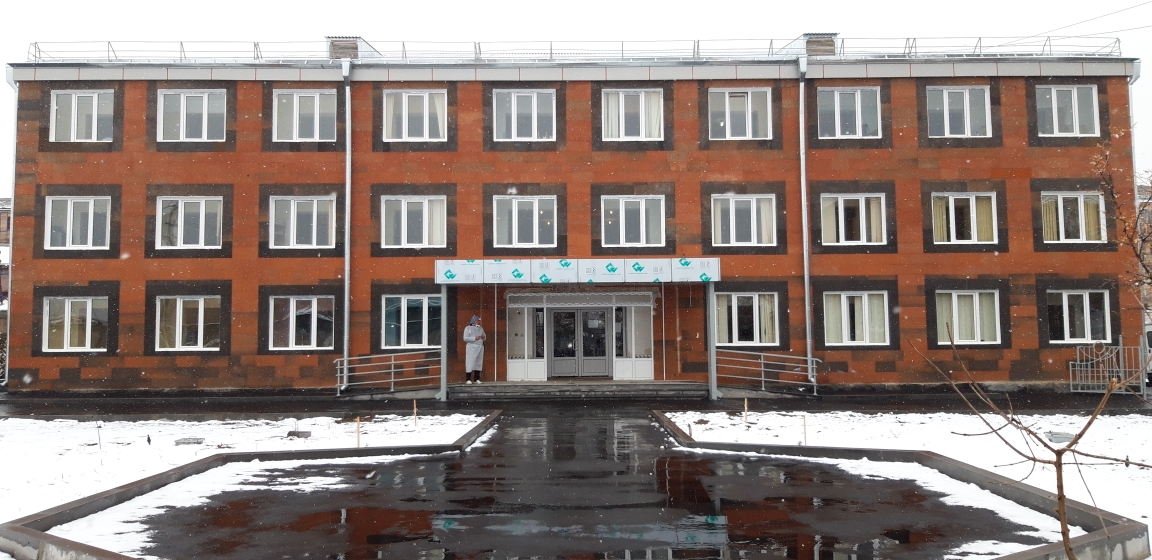 Կազմել է՝ համայնքի ղեկավար Հակոբ ԲալասյանըՀաստատվել է՝ համայնքի ավագանու  ..………….. -ի     թիվ…... որոշմամբ                 (նիստի ամսաթիվը)                                                                  Բյուրեղավան  2021թ.ՆերածությունՏԱՊ-ը համայնքում առկա ֆինանսական, վարչական, մարդկային և սոցիալական ռեսուրսները կամ կապիտալները կառավարելու գործիք է: Այն փաստաթուղթ է, ուր հստակորեն ներկայացվում են սոցիալական, տնտեսական, մարդկային, բնական և այլ ռեսուրսների ներդրման միջոցով համայնքի զարգացմանն ուղղված՝ տվյալ տարվա համար ՏԻՄ-երի ռազմավարությունները, ծրագրերը և միջոցառումները։Բյուրեղավան համայնքի ՏԱՊ-ը մշակվել է հետևյալ հիմնական նպատակներով՝ համակարգել ՏԻՄ-երի տվյալ տարվա անելիքները,  սահմանել սոցիալ-տնտեսական զարգացման առաջնահերթությունները, գնահատել համայնքի ներքին ռեսուրսները, հաշվառել համայնքում ներդրվող արտաքին ռեսուրսները, հաշվարկել համախառն ռեսուրսները և բացահայտել պակասուրդը (դեֆիցիտը),համախմբել համայնքում տվյալ տարվա համար նախատեսվող բոլոր ծրագրերը և միջոցառումները ՀՀԶԾ-ով սահմանված՝ համայնքի տեսլականի և հիմնական նպատակների իրականացման շուրջ,շաղկապել նախատեսվող ծրագրերը և միջոցառումները դրանց իրականացման արդյունքների հետ՝ կիրառելով ՀՀԶԾ-ի ոլորտային ծրագրի «Տրամաբանական հենքը»,որոշակիացնել նախատեսվող ծրագրերի և միջոցառումների իրականացման ֆինանսական աղբյուրները և միջոցները, պատասխանատուները և ժամկետները, մշակել տվյալ տարվա ՏԱՊ-ի իրականացման ՄԳՊ-ը։Բյուրեղավան համայնքի 2021թ. տարեկան աշխատանքային պլանը բաղկացած է 5 բաժիններից.1-ին բաժնում  սահմանվում է համայնքի տեսլականը և ոլորտային նպատակները։2-րդ բաժնում ներկայացվում է համայնքի 2021 թվականի ծրագրերի ցանկը և տրամաբանական հենքերը (ըստ ոլորտների)։3-րդ բաժնում ներկայացվում է համայնքային գույքի կառավարման 2021 թվականի ծրագիրը։4-րդ բաժնում ներկայացվում է համայնքի ՏԱՊ-ի ֆինանսավորման պլանը։5-րդ բաժնում ներկայացվում է համայնքի ՏԱՊ-ի մոնիթորինգի և գնահատման պլանը։Համայնքի տեսլականը և ոլորտային նպատակներըՀամայնքի տեսլականը՝Բյուրեղավանը  բարեկարգ, մաքուր, կանաչապատ, գեղատեսիլ, բնակչության արժանապատիվ կեցության համար անհրաժեշտ պայմաններով բազմաբնակավայր համայնք է՝ որակյալ մասնագիտական ռեսուրսներով, զարգացած  սոցիալական ենթակառուցվածքներով, հանգստի ու ժամանցի ժամանակակից գոտիներով։ Աղյուսակ 1. Համայնքի կայուն զարգացման ցուցանիշներըԱղյուսակ 2. Համայնքի ոլորտային նպատակներըՀամայնքի 2021թ. ծրագրերի ցանկը և տրամաբանական հենքերը (ըստ ոլորտների)Աղյուսակ 3.  ՏԱՊ-ի ծրագրերը, որոնք ապահովված են համապատասխան ֆինանսական միջոցներով Աղյուսակ 4. ՀՀԶԾ –ում ներառված ծրագրերը, որոնք ապահովված չեն համապատասխան        ֆինանսական միջոցներով Աղյուսակ 5. ՏԱՊ-ով նախատեսված ծրագրերի տրամաբանական հենքերը՝ ըստ համայնքի ղեկավարի լիազորությունների ոլորտներիՀամայնքային գույքի կառավարման 2021թ. ծրագիրըՀամայնքի ՏԱՊ-ի ֆինանսավորման պլանըԱղյուսակ 7. ՏԱՊ-ի ֆինանսավորման պլանը՝ ըստ համայնքի ղեկավարի լիազորությունների ոլորտներիՀամայնքի ՏԱՊ-ի մոնիթորինգի և գնահատման պլանըԱղյուսակ 8.  Համայնքի 2021թ. ՏԱՊ-ում ներառված ծրագրի արդյունքային ցուցանիշների մոնիթորինգի և գնահատման վերաբերյալ տեղեկատվության ներկայացումըՑուցանիշԵլակետային արժեքԹիրախային արժեքԱղքատության շեմից ցածր գտնվող ընտանիքների թվի տեսակարար կշիռը համայնքի ընտանիքների ընդհանուր թվի մեջ (%)24.322Համայնքի բյուջեի սեփական եկամուտների տեսակարար կշիռն ընդհանուր եկամուտների մեջ (%)31.633.4Համայնքում հաշվառված բնակիչների ընդհանուր թիվը (մարդ)1212012265Ոլորտային նպատակՈլորտային նպատակՎերջնական արդյունքի՝Վերջնական արդյունքի՝Վերջնական արդյունքի՝Վերջնական արդյունքի՝Վերջնական արդյունքի՝Վերջնական արդյունքի՝Ոլորտային նպատակՈլորտային նպատակՑուցանիշՑուցանիշԵլակետային արժեքԵլակետային արժեքԹիրախային արժեքԹիրախային արժեքՈլորտ 1. ԸնդհանուրՈլորտ 1. ԸնդհանուրՈլորտ 1. ԸնդհանուրՈլորտ 1. ԸնդհանուրԱպահովել տեղական ինքնակառավարման իրականացումը Բյուրեղավան համայնքում, ունենալ բնակչությանը համայնքային ծառայությունների մատուցման արդյունավետ, մասնագիտացված, նպատակային և թափանցիկ համակարգԱպահովել տեղական ինքնակառավարման իրականացումը Բյուրեղավան համայնքում, ունենալ բնակչությանը համայնքային ծառայությունների մատուցման արդյունավետ, մասնագիտացված, նպատակային և թափանցիկ համակարգՀամայնքի բնակիչների մասնակցությամբ ՏԻՄ-երի (համայնքի ղեկավարի, համայնքի ավագանու) կողմից կայացված որոշումների թվի տեսակարար կշիռը կայացված որոշումների ընդհանուր թվի մեջ, %Համայնքի բնակիչների մասնակցությամբ ՏԻՄ-երի (համայնքի ղեկավարի, համայնքի ավագանու) կողմից կայացված որոշումների թվի տեսակարար կշիռը կայացված որոշումների ընդհանուր թվի մեջ, %5577Ապահովել տեղական ինքնակառավարման իրականացումը Բյուրեղավան համայնքում, ունենալ բնակչությանը համայնքային ծառայությունների մատուցման արդյունավետ, մասնագիտացված, նպատակային և թափանցիկ համակարգԱպահովել տեղական ինքնակառավարման իրականացումը Բյուրեղավան համայնքում, ունենալ բնակչությանը համայնքային ծառայությունների մատուցման արդյունավետ, մասնագիտացված, նպատակային և թափանցիկ համակարգՏԻՄ-երի կողմից մատուցվող համայնքային (հանրային, ոչ վարչական բնույթի) ծառայությունների հասանելիությունը համայնքի կենտրոն չհանդիսացող բնակավայրերի բնակիչներին, %ՏԻՄ-երի կողմից մատուցվող համայնքային (հանրային, ոչ վարչական բնույթի) ծառայությունների հասանելիությունը համայնքի կենտրոն չհանդիսացող բնակավայրերի բնակիչներին, %90909191Ոլորտ 2. Պաշտպանության կազմակերպումՈլորտ 2. Պաշտպանության կազմակերպումՈլորտ 2. Պաշտպանության կազմակերպումՈլորտ 2. Պաշտպանության կազմակերպում2021 թվականին պաշտպանության կազմակերպման ոլորտում նախատեսվում է նպաստել երկրի պաշտպանունակության մակարդակի բարձրացմանըՀամայնքում բնակվող զինապարտ քաղաքացիների գրանցամատյանի վարումը, այո/ոչՀամայնքում բնակվող զինապարտ քաղաքացիների գրանցամատյանի վարումը, այո/ոչՀամայնքում բնակվող զինապարտ քաղաքացիների գրանցամատյանի վարումը, այո/ոչՀամայնքում բնակվող զինապարտ քաղաքացիների գրանցամատյանի վարումը, այո/ոչայոայոայոայոՈլորտ 3. Արտակարգ իրավիճակներից բնակչության պաշտպանություն և քաղաքացիական պաշտպանության կազմակերպումՈլորտ 3. Արտակարգ իրավիճակներից բնակչության պաշտպանություն և քաղաքացիական պաշտպանության կազմակերպումՈլորտ 3. Արտակարգ իրավիճակներից բնակչության պաշտպանություն և քաղաքացիական պաշտպանության կազմակերպումՈլորտ 3. Արտակարգ իրավիճակներից բնակչության պաշտպանություն և քաղաքացիական պաշտպանության կազմակերպում2021 թվականին արտակարգ իրավիճակներից բնակչության պաշտպանության և քաղաքացիական պաշտպանության կազմակերպման ոլորտում ծրագրեր և միջոցառումներ չեն նախատեսվում, այդ պատճառով ոլորտային նպատակ չի սահմանվել2021 թվականին արտակարգ իրավիճակներից բնակչության պաշտպանության և քաղաքացիական պաշտպանության կազմակերպման ոլորտում ծրագրեր և միջոցառումներ չեն նախատեսվում, այդ պատճառով ոլորտային նպատակ չի սահմանվել2021 թվականին արտակարգ իրավիճակներից բնակչության պաշտպանության և քաղաքացիական պաշտպանության կազմակերպման ոլորտում ծրագրեր և միջոցառումներ չեն նախատեսվում, այդ պատճառով ոլորտային նպատակ չի սահմանվել2021 թվականին արտակարգ իրավիճակներից բնակչության պաշտպանության և քաղաքացիական պաշտպանության կազմակերպման ոլորտում ծրագրեր և միջոցառումներ չեն նախատեսվում, այդ պատճառով ոլորտային նպատակ չի սահմանվել----Ոլորտ 4. Քաղաքաշինություն և կոմունալ տնտեսությունՈլորտ 4. Քաղաքաշինություն և կոմունալ տնտեսությունՈլորտ 4. Քաղաքաշինություն և կոմունալ տնտեսությունՈլորտ 4. Քաղաքաշինություն և կոմունալ տնտեսությունՔաղաքաշինության և կոմունալ տնտեսության ոլորտում ապահովել որակյալ ծառայությունների մատուցումը՝ կազմակերպել համայնքային ենթակառուցվածքների, հանրային վայրերի պահպանումն ու արդիականացումըՔաղաքաշինության և կոմունալ տնտեսության ոլորտում ապահովել որակյալ ծառայությունների մատուցումը՝ կազմակերպել համայնքային ենթակառուցվածքների, հանրային վայրերի պահպանումն ու արդիականացումըՋրաբեր բնակավայրի խմելու ջրի ներքին ցանցի կառուցում Ջրաբեր բնակավայրի խմելու ջրի ներքին ցանցի կառուցում վատ վատ լավլավՈլորտ 5. ՀողօգտագործումՈլորտ 5. ՀողօգտագործումՈլորտ 5. ՀողօգտագործումՈլորտ 5. Հողօգտագործում2021 թվականին հողօգտագործման ոլորտում ծրագրեր և միջոցառումներ չեն նախատեսվում, այդ պատճառով ոլորտային նպատակ չի սահմանվել2021 թվականին հողօգտագործման ոլորտում ծրագրեր և միջոցառումներ չեն նախատեսվում, այդ պատճառով ոլորտային նպատակ չի սահմանվել2021 թվականին հողօգտագործման ոլորտում ծրագրեր և միջոցառումներ չեն նախատեսվում, այդ պատճառով ոլորտային նպատակ չի սահմանվել2021 թվականին հողօգտագործման ոլորտում ծրագրեր և միջոցառումներ չեն նախատեսվում, այդ պատճառով ոլորտային նպատակ չի սահմանվել----Ոլորտ 6. ՏրանսպորտՈլորտ 6. ՏրանսպորտՈլորտ 6. ՏրանսպորտՈլորտ 6. ՏրանսպորտԲարելավել համայնքային ենթակայության ճանապարհների և ինժեներական կառույցների սպասարկման, շահագործման և պահպանման ծառայությունների որակըԲարելավել համայնքային ենթակայության ճանապարհների և ինժեներական կառույցների սպասարկման, շահագործման և պահպանման ծառայությունների որակըԸնթացիկ նորոգված ներհամայնքային ճանապարհների երկարությունը, կմԸնթացիկ նորոգված ներհամայնքային ճանապարհների երկարությունը, կմ15151818Բարելավել համայնքային ենթակայության ճանապարհների և ինժեներական կառույցների սպասարկման, շահագործման և պահպանման ծառայությունների որակըԲարելավել համայնքային ենթակայության ճանապարհների և ինժեներական կառույցների սպասարկման, շահագործման և պահպանման ծառայությունների որակըԸնթացիկ նորոգված ներհամայնքային ճանապարհների տեսակարար կշիռը ընդհանուրի մեջ, % Ընթացիկ նորոգված ներհամայնքային ճանապարհների տեսակարար կշիռը ընդհանուրի մեջ, % 80808787Բարելավել համայնքային ենթակայության ճանապարհների և ինժեներական կառույցների սպասարկման, շահագործման և պահպանման ծառայությունների որակըԲարելավել համայնքային ենթակայության ճանապարհների և ինժեներական կառույցների սպասարկման, շահագործման և պահպանման ծառայությունների որակըՀամայնքի  ներհամայնքային  ճանապարհների բարեկարգում, հիմնանորոգումՀամայնքի  ներհամայնքային  ճանապարհների բարեկարգում, հիմնանորոգումբավարարբավարարլավլավՈլորտ 7. Առևտուր և ծառայություններՈլորտ 7. Առևտուր և ծառայություններՈլորտ 7. Առևտուր և ծառայություններՈլորտ 7. Առևտուր և ծառայություններ2021  թվականին առևտրի և ծառայությունների ոլորտում ծրագրեր և միջոցառումներ չեն նախատեսվում, այդ պատճառով ոլորտային նպատակ չի սահմանվել2021  թվականին առևտրի և ծառայությունների ոլորտում ծրագրեր և միջոցառումներ չեն նախատեսվում, այդ պատճառով ոլորտային նպատակ չի սահմանվել2021  թվականին առևտրի և ծառայությունների ոլորտում ծրագրեր և միջոցառումներ չեն նախատեսվում, այդ պատճառով ոլորտային նպատակ չի սահմանվել2021  թվականին առևտրի և ծառայությունների ոլորտում ծրագրեր և միջոցառումներ չեն նախատեսվում, այդ պատճառով ոլորտային նպատակ չի սահմանվել----Ոլորտ 8. ԿրթությունՈլորտ 8. ԿրթությունՈլորտ 8. ԿրթությունՈլորտ 8. ԿրթությունԱպահովել համայնքի բնակիչներին նախադպրոցական կրթության և արտադպրոցական դաստիարակության ծառայությունների մատուցումըԱպահովել համայնքի բնակիչներին նախադպրոցական կրթության և արտադպրոցական դաստիարակության ծառայությունների մատուցումըԲնակիչների բավարարվածությունը մատուցվող նախադպրոցական կրթության ծառայությունից, %Բնակիչների բավարարվածությունը մատուցվող նախադպրոցական կրթության ծառայությունից, %60606565Ապահովել համայնքի բնակիչներին նախադպրոցական կրթության և արտադպրոցական դաստիարակության ծառայությունների մատուցումըԱպահովել համայնքի բնակիչներին նախադպրոցական կրթության և արտադպրոցական դաստիարակության ծառայությունների մատուցումըՄատուցվող նախադպրոցական կրթության ծառայության հասանելիությունը համայնքի բնակիչներին, %Մատուցվող նախադպրոցական կրթության ծառայության հասանելիությունը համայնքի բնակիչներին, %60606161Ապահովել համայնքի բնակիչներին նախադպրոցական կրթության և արտադպրոցական դաստիարակության ծառայությունների մատուցումըԱպահովել համայնքի բնակիչներին նախադպրոցական կրթության և արտադպրոցական դաստիարակության ծառայությունների մատուցումըԱրտադպրոցական դաստիարակության խմբակներում ընդգրկված երեխաների թվի տեսակարար կշիռը դպրոցական տարիքի երեխաների ընդհանուր թվի մեջ, %Արտադպրոցական դաստիարակության խմբակներում ընդգրկված երեխաների թվի տեսակարար կշիռը դպրոցական տարիքի երեխաների ընդհանուր թվի մեջ, %47474949Ոլորտ 9. Մշակույթ և երիտասարդության հետ տարվող աշխատանքներՈլորտ 9. Մշակույթ և երիտասարդության հետ տարվող աշխատանքներՈլորտ 9. Մշակույթ և երիտասարդության հետ տարվող աշխատանքներՈլորտ 9. Մշակույթ և երիտասարդության հետ տարվող աշխատանքներԱպահովել ՏԻՄ-երի կողմից համայնքի բնակչությանը մշակույթի և երիտասարդության հետ տարվող որակյալ և մատչելի ծառայությունների մատուցումըԱպահովել ՏԻՄ-երի կողմից համայնքի բնակչությանը մշակույթի և երիտասարդության հետ տարվող որակյալ և մատչելի ծառայությունների մատուցումըՄատուցվող մշակութային ծառայությունների հասանելիությունը համայնքի կենտրոն չհանդիսացող բնակավայրերի բնակիչներին, %Մատուցվող մշակութային ծառայությունների հասանելիությունը համայնքի կենտրոն չհանդիսացող բնակավայրերի բնակիչներին, %80808585Ապահովել ՏԻՄ-երի կողմից համայնքի բնակչությանը մշակույթի և երիտասարդության հետ տարվող որակյալ և մատչելի ծառայությունների մատուցումըԱպահովել ՏԻՄ-երի կողմից համայնքի բնակչությանը մշակույթի և երիտասարդության հետ տարվող որակյալ և մատչելի ծառայությունների մատուցումըԳրադարանից օգտվողների թվի տարեկան աճը, %Գրադարանից օգտվողների թվի տարեկան աճը, %6688Ոլորտ 10. ԱռողջապահությունՈլորտ 10. ԱռողջապահությունՈլորտ 10. ԱռողջապահությունՈլորտ 10. Առողջապահություն Առողջապահության ոլորտում նախատեսվում  է Բյուրեղավանի                  «Ա. Պետրոսյանի անվան Բյուրեղավանի քաղաքային պոլիկլինիկա» ՓԲԸ-ի            շենքի  հիմնանորոգման աշխատանքներ: Առողջապահության ոլորտում նախատեսվում  է Բյուրեղավանի                  «Ա. Պետրոսյանի անվան Բյուրեղավանի քաղաքային պոլիկլինիկա» ՓԲԸ-ի            շենքի  հիմնանորոգման աշխատանքներ: Առողջապահության ոլորտում նախատեսվում  է Բյուրեղավանի                  «Ա. Պետրոսյանի անվան Բյուրեղավանի քաղաքային պոլիկլինիկա» ՓԲԸ-ի            շենքի  հիմնանորոգման աշխատանքներ: Առողջապահության ոլորտում նախատեսվում  է Բյուրեղավանի                  «Ա. Պետրոսյանի անվան Բյուրեղավանի քաղաքային պոլիկլինիկա» ՓԲԸ-ի            շենքի  հիմնանորոգման աշխատանքներ:վատ վատ լավլավՈլորտ 11. Ֆիզիկական կուլտուրա և սպորտՈլորտ 11. Ֆիզիկական կուլտուրա և սպորտՈլորտ 11. Ֆիզիկական կուլտուրա և սպորտՈլորտ 11. Ֆիզիկական կուլտուրա և սպորտԱպահովել Ֆիզիկական կուլտուրայի և սպորտի բնագավառում որակյալ ծառայությունների մատուցումըԱպահովել Ֆիզիկական կուլտուրայի և սպորտի բնագավառում որակյալ ծառայությունների մատուցումըՄատուցվող մարզական ծառայությունների մատչելիությունը համայնքի կենտրոն չհանդիսացող բնակավայրերի բնակիչներին, %Մատուցվող մարզական ծառայությունների մատչելիությունը համայնքի կենտրոն չհանդիսացող բնակավայրերի բնակիչներին, %40404545Ապահովել Ֆիզիկական կուլտուրայի և սպորտի բնագավառում որակյալ ծառայությունների մատուցումըԱպահովել Ֆիզիկական կուլտուրայի և սպորտի բնագավառում որակյալ ծառայությունների մատուցումըԲնակիչների բավարարվածությունը մատուցվող ծառայություններից, %Բնակիչների բավարարվածությունը մատուցվող ծառայություններից, %20203535Ոլորտ 12. Սոցիալական պաշտպանությունՈլորտ 12. Սոցիալական պաշտպանությունՈլորտ 12. Սոցիալական պաշտպանությունՈլորտ 12. Սոցիալական պաշտպանությունԹեթևացնել համայնքում բնակվող անապահով ընտանիքների հոգսերըԹեթևացնել համայնքում բնակվող անապահով ընտանիքների հոգսերըՍոցիալական ծրագրի առկայությունը, այո/ոչՍոցիալական ծրագրի առկայությունը, այո/ոչայոայոայոայոԹեթևացնել համայնքում բնակվող անապահով ընտանիքների հոգսերըԹեթևացնել համայնքում բնակվող անապահով ընտանիքների հոգսերըՍոցիալապես անապահով ընտանիքներին տրամադրվող սոցիալական աջակցության հասցեականության վերաբերյալ բնակիչների կարծիքըՍոցիալապես անապահով ընտանիքներին տրամադրվող սոցիալական աջակցության հասցեականության վերաբերյալ բնակիչների կարծիքըբավարարբավարարլավլավՈլորտ 13. ԳյուղատնտեսությունՈլորտ 13. ԳյուղատնտեսությունՈլորտ 13. ԳյուղատնտեսությունՈլորտ 13. ԳյուղատնտեսությունԳյուղատնտեսության ոլորտում 2021 թվականին նախատեսվում է Հայաստանի Տարացքային Զարգացման Հիմնադրամի հետ համատեղ հիմնանորոգել  ու վերակառուցել  համայնքի ոռոգման ցանցը: Գյուղատնտեսության ոլորտում 2021 թվականին նախատեսվում է Հայաստանի Տարացքային Զարգացման Հիմնադրամի հետ համատեղ հիմնանորոգել  ու վերակառուցել  համայնքի ոռոգման ցանցը: Գյուղատնտեսության ոլորտում 2021 թվականին նախատեսվում է Հայաստանի Տարացքային Զարգացման Հիմնադրամի հետ համատեղ հիմնանորոգել  ու վերակառուցել  համայնքի ոռոգման ցանցը: Գյուղատնտեսության ոլորտում 2021 թվականին նախատեսվում է Հայաստանի Տարացքային Զարգացման Հիմնադրամի հետ համատեղ հիմնանորոգել  ու վերակառուցել  համայնքի ոռոգման ցանցը: վատվատլավլավՈլորտ 14. Անասնաբուժություն և բուսասանիտարիաՈլորտ 14. Անասնաբուժություն և բուսասանիտարիաՈլորտ 14. Անասնաբուժություն և բուսասանիտարիաՈլորտ 14. Անասնաբուժություն և բուսասանիտարիա2021 թվականին անասնաբուժության և բուսասանիտարիայի ոլորտում ծրագրեր և միջոցառումներ չեն նախատեսվում, այդ պատճառով ոլորտային նպատակ չի սահմանվել2021 թվականին անասնաբուժության և բուսասանիտարիայի ոլորտում ծրագրեր և միջոցառումներ չեն նախատեսվում, այդ պատճառով ոլորտային նպատակ չի սահմանվել2021 թվականին անասնաբուժության և բուսասանիտարիայի ոլորտում ծրագրեր և միջոցառումներ չեն նախատեսվում, այդ պատճառով ոլորտային նպատակ չի սահմանվել2021 թվականին անասնաբուժության և բուսասանիտարիայի ոլորտում ծրագրեր և միջոցառումներ չեն նախատեսվում, այդ պատճառով ոլորտային նպատակ չի սահմանվել----Ոլորտ 15. Շրջակա միջավայրի պահպանությունՈլորտ 15. Շրջակա միջավայրի պահպանությունՈլորտ 15. Շրջակա միջավայրի պահպանությունՈլորտ 15. Շրջակա միջավայրի պահպանությունԱպահովել համայնքի բնակիչների առողջության և շրջակա միջավայրի վրա աղբի բացասական ներգործության նվազեցումը և չեզոքացումը, ստեղծել բնակության համար հարմարավետ, կանաչապատ և էկոլոգիապես անվտանգ պայմաններԱպահովել համայնքի բնակիչների առողջության և շրջակա միջավայրի վրա աղբի բացասական ներգործության նվազեցումը և չեզոքացումը, ստեղծել բնակության համար հարմարավետ, կանաչապատ և էկոլոգիապես անվտանգ պայմաններՀամայնքի բնակիչների բավարարվածությունը մատուցված  աղբահանության և սանիտարական մաքրման ծառայություններից Համայնքի բնակիչների բավարարվածությունը մատուցված  աղբահանության և սանիտարական մաքրման ծառայություններից ավելի շատ վատ, քան լավավելի շատ վատ, քան լավավելի շատ լավ, քան վատ   ավելի շատ լավ, քան վատ   Ապահովել համայնքի բնակիչների առողջության և շրջակա միջավայրի վրա աղբի բացասական ներգործության նվազեցումը և չեզոքացումը, ստեղծել բնակության համար հարմարավետ, կանաչապատ և էկոլոգիապես անվտանգ պայմաններԱպահովել համայնքի բնակիչների առողջության և շրջակա միջավայրի վրա աղբի բացասական ներգործության նվազեցումը և չեզոքացումը, ստեղծել բնակության համար հարմարավետ, կանաչապատ և էկոլոգիապես անվտանգ պայմաններՀամայնքում հավաքված և աղբավայր տեղափոխված աղբի քանակի տեսակարար կշիռը համայնքում առաջացող ամբողջ աղբի քանակի մեջ, % Համայնքում հավաքված և աղբավայր տեղափոխված աղբի քանակի տեսակարար կշիռը համայնքում առաջացող ամբողջ աղբի քանակի մեջ, % 80809595Ոլորտ 16. ԶբոսաշրջությունՈլորտ 16. ԶբոսաշրջությունՈլորտ 16. ԶբոսաշրջությունՈլորտ 16. ԶբոսաշրջությունՆպաստել դեպի համայնք զբոսաշրջիկների թվի ավելացմանըՆպաստել դեպի համայնք զբոսաշրջիկների թվի ավելացմանըՀամայնքի գրավչության մեծացումՀամայնքի գրավչության մեծացումոչ ոչ այոայոՈլորտ 17. Տեղական ինքնակառավարմանը բնակիչների մասնակցությունՈլորտ 17. Տեղական ինքնակառավարմանը բնակիչների մասնակցությունՈլորտ 17. Տեղական ինքնակառավարմանը բնակիչների մասնակցությունՈլորտ 17. Տեղական ինքնակառավարմանը բնակիչների մասնակցությունԱպահովել տեղական ինքնակառավարմանը համայնքի բնակչության մասնակցությունը և ՏԻՄ-ի աշխատանքների թափանցիկության մակարդակի բարձրացումըԱպահովել տեղական ինքնակառավարմանը համայնքի բնակչության մասնակցությունը և ՏԻՄ-ի աշխատանքների թափանցիկության մակարդակի բարձրացումըԱպահովել տեղական ինքնակառավարմանը համայնքի բնակչության մասնակցությունը և ՏԻՄ-ի աշխատանքների թափանցիկության մակարդակի բարձրացումըՀամայնքի բնակիչների մասնակցությամբ ՏԻՄ-երի (համայնքի ղեկավարի, համայնքի ավագանու) կողմից կայացված որոշումների թվի տեսակարար կշիռը կայացված որոշումների ընդհանուր թվի մեջ (%)3355Հ/հԾրագրի անվանումըԾրագրի արժեքը (հազ. դրամ)ԲԲՀ-ի բնակավայրըՈլորտ 1. ԸնդհանուրՈլորտ 1. ԸնդհանուրՀամայնքային ծառայությունների արդյունավետ, թափանցիկ կառավարում, ենթակառուցվածքների գործունեության պահպանում89500.0ընդհանուր համայնքայինԸնդամենըԸնդամենը89500.0-Ոլորտ 2. Պաշտպանության կազմակերպումՈլորտ 2. Պաշտպանության կազմակերպում2021 թվականին պաշտպանության կազմակերպման ոլորտում նախատեսվում է նպաստել երկրի պաշտպանունակության մակարդակի բարձրացմանը-ընդհանուր համայնքայինԸնդամենըԸնդամենը--Ոլորտ 3. Արտակարգ իրավիճակներից բնակչության պաշտպանություն և քաղաքացիական պաշտպանության կազմակերպումՈլորտ 3. Արտակարգ իրավիճակներից բնակչության պաշտպանություն և քաղաքացիական պաշտպանության կազմակերպում2021 թվականին արտակարգ իրավիճակներից բնակչության պաշտպանության և քաղաքացիական պաշտպանության կազմակերպման ոլորտում ծրագրեր և միջոցառումներ չեն նախատեսվում--ԸնդամենըԸնդամենը--Ոլորտ 4. Քաղաքաշինություն և կոմունալ տնտեսությունՈլորտ 4. Քաղաքաշինություն և կոմունալ տնտեսությունՋրաբեր բնակավայրի խմելու ջրի  ներքին ցանցի կառուցում101321.6Ջրաբեր բնակավայրԸնդամենըԸնդամենը101321.6Ոլորտ 5. ՀողօգտագործումՈլորտ 5. Հողօգտագործում2021 թվականին հողօգտագործման ոլորտում ծրագրեր և միջոցառումներ չեն նախատեսվում--ԸնդամենըԸնդամենը--Ոլորտ 6. ՏրանսպորտՈլորտ 6. ՏրանսպորտՀամայնքի  ներհամայնքային  ճանապարհների բարեկարգում, հիմնանորոգում30000.0ընդհանուր համայնքայինԸնդամենըԸնդամենը30000.0-Ոլորտ 7. Առևտուր և ծառայություններՈլորտ 7. Առևտուր և ծառայություններ2021 թվականին առևտրի և ծառայությունների ոլորտում ծրագրեր և միջոցառումներ չեն նախատեսվում--ԸնդամենըԸնդամենը--Ոլորտ 8. ԿրթությունՈլորտ 8. ԿրթությունԲյուրեղավան համայնքում նախադպրոցական կրթության ծառայությունների մատուցում43000.0ընդհանուր համայնքայինԲյուրեղավան համայնքում արտադպրոցական դաստիարակության ծառայության մատուցում46000.0ընդհանուր համայնքայինԸնդամենըԸնդամենը89000.0-Ոլորտ 9. Մշակույթ և երիտասարդության հետ տարվող աշխատանքներՈլորտ 9. Մշակույթ և երիտասարդության հետ տարվող աշխատանքներՄշակութային, մարզական և հոգևոր կյանքի աշխուժացում3500.0ընդհանուր համայնքայինԸնդամենըԸնդամենը3500.0-Ոլորտ 10. ԱռողջապահությունՈլորտ 10. ԱռողջապահությունԱռողջապահության ոլորտում նախատեսվում  է Բյուրեղավանի   «Ա. Պետրոսյանի անվան Բյուրեղավանի քաղաքային պոլիկլինիկա» ՓԲԸ-ի  շենքի հիմնանորոգման աշխատանքներ:57702.7ԲյուրեղավանԸնդամենըԸնդամենը57702.7Ոլորտ 11. Ֆիզիկական կուլտուրա և սպորտՈլորտ 11. Ֆիզիկական կուլտուրա և սպորտ2021 թվականին ֆիզիկական կուլտուրայի և  սպորտի ոլորտում ծրագրեր և միջոցառումներ չեն նախատեսվում--ԸնդամենըԸնդամենը_-Ոլորտ 12. Սոցիալական պաշտպանությունՈլորտ 12. Սոցիալական պաշտպանությունԱջակցություն համայնքի սոցիալապես  անապահով բնակիչներին5140.0ընդհանուր համայնքային ԸնդամենըԸնդամենը5140.0-Ոլորտ 13. ԳյուղատնտեսությունՈլորտ 13. ԳյուղատնտեսությունԳյուղատնտեսության ոլորտում 2021 թվականին նախատեսվում է Հայաստանի Տարացքային Զարգացման Հիմնադրամի հետ համատեղ հիմնանորոգել  ու վերակառուցել  համայնքի ոռոգման ցանցը:230000.0ընդհանուր համայնքայինԸնդամենըԸնդամենը230000.0-Ոլորտ 14. Անասնաբուժություն և բուսասանիտարիաՈլորտ 14. Անասնաբուժություն և բուսասանիտարիա2021 թվականին անասնաբուժության և բուսասանիտարիայի ոլորտում ծրագրեր և միջոցառումներ չեն նախատեսվում--ԸնդամենըԸնդամենը--Ոլորտ 15. Շրջակա միջավայրի պահպանությունՈլորտ 15. Շրջակա միջավայրի պահպանությունՀամայնքի տարածքում աղբահանության , սանիտարական մաքրման և կանաչապատման աշխատանքների իրականացում75500.0ընդհանուր համայնքայինԸնդամենըԸնդամենը75500.0-Ոլորտ 16. ԶբոսաշրջությունՈլորտ 16. ԶբոսաշրջությունՈլորտ 16. ԶբոսաշրջությունՈլորտ 16. Զբոսաշրջություն2021 թվականին զբոսաշրջության ոլորտում ծրագրեր և միջոցառումներ չեն նախատեսվում__ԸնդամենըԸնդամենըՈլորտ 17. Տեղական ինքնակառավարմանը բնակիչների մասնակցությունՈլորտ 17. Տեղական ինքնակառավարմանը բնակիչների մասնակցությունՈլորտ 17. Տեղական ինքնակառավարմանը բնակիչների մասնակցությունՈլորտ 17. Տեղական ինքնակառավարմանը բնակիչների մասնակցությունՀամայնքի բնակավայրերում հանրային քննարկումների կազմակերպում և անցկացում_ընդհանուր համայնքայինԸնդամենը__ԸնդհանուրըԸնդհանուրը-Հ/հԾրագրի անվանումըԾրագրի արժեքը (հազ. դրամ)ԲԲՀ-ի բնակավայրըՈլորտ 4. Քաղաքաշինություն և կոմունալ տնտեսությունՈլորտ 4. Քաղաքաշինություն և կոմունալ տնտեսությունԲյուրեղավան բնակավայրի բազմաբնակարան  շենքերի տանիքների կապիտալ վերանորոգում40000.0ԲյուրեղավանԸնդամենըԸնդամենը40000.0Հ/հԾրագրի անվանումըԾրագրի արժեքը (հազ. դրամ)ԲԲՀ-ի բնակավայրըՈլորտ  4.  Քաղաքաշինություն և կոմունալ տնտեսությունՈլորտ  4.  Քաղաքաշինություն և կոմունալ տնտեսությունԲյուրեղավան բնակավայրի հանգստի գոտու վերականգնում20.000.0ԲյուրեղավանԸնդամենըԸնդամենը20.000.0Հ/հԾրագրի անվանումըԾրագրի արժեքը (հազ. դրամ)ԲԲՀ-ի բնակավայրըՈլորտ 8. ԿրթությունՈլորտ 8. ԿրթությունՆախադպրոցական հաստատության շենքային պայմանների ընդլայնում150.000.0ԲյուրեղավանԸնդամենըԸնդամենը150.000.0Հ/հԾրագրի անվանումըԾրագրի արժեքը (հազ. դրամ)ԲԲՀ-ի բնակավայրըՈլորտ  11.Ֆիզիկական կուլտուրա և սպորտՈլորտ  11.Ֆիզիկական կուլտուրա և սպորտԲյուրեղավան բնակավայրի մանկապատանեկան նարզադպրոցի կառուցումը և մարզադաշտի վերանորոգումը50000.0ԲյուրեղավանԸնդամենըԸնդամենը50000.0Ամփոփ նկարագիրԱրդյունքային ցուցանիշներՏեղեկատվության աղբյուրներՊատասխանատուԺամկետՌիսկերՈլորտ 1. Ընդհանուր Ոլորտ 1. Ընդհանուր Ոլորտ 1. Ընդհանուր Ոլորտ 1. Ընդհանուր Ոլորտ 1. Ընդհանուր Ոլորտ 1. Ընդհանուր Ոլորտային նպատակԱպահովել տեղական ինքնակառավարման իրականացումը Բյուրեղավան համայնքում, ունենալ բնակչությանը համայնքային ծառայությունների մատուցման արդյունավետ, մասնագիտացված, նպատակային և թափանցիկ համակարգՈլորտային նպատակԱպահովել տեղական ինքնակառավարման իրականացումը Բյուրեղավան համայնքում, ունենալ բնակչությանը համայնքային ծառայությունների մատուցման արդյունավետ, մասնագիտացված, նպատակային և թափանցիկ համակարգՈլորտի ազդեցության (վերջնական արդյունքի) ցուցանիշՀամայնքի բնակիչների մասնակցությամբ ՏԻՄ-երի (համայնքի ղեկավարի, համայնքի ավագանու) կողմից կայացված որոշումների թվի տեսակարար կշիռը կայացված որոշումների ընդհանուր թվի մեջ, 3%ՏԻՄ-երի կողմից մատուցվող համայնքային (հանրային, ոչ վարչական բնույթի) ծառայությունների հասանելիությունը համայնքի կենտրոն չհանդիսացող բնակավայրերի բնակիչներին, 91%Ոլորտի ազդեցության (վերջնական արդյունքի) ցուցանիշՀամայնքի բնակիչների մասնակցությամբ ՏԻՄ-երի (համայնքի ղեկավարի, համայնքի ավագանու) կողմից կայացված որոշումների թվի տեսակարար կշիռը կայացված որոշումների ընդհանուր թվի մեջ, 3%ՏԻՄ-երի կողմից մատուցվող համայնքային (հանրային, ոչ վարչական բնույթի) ծառայությունների հասանելիությունը համայնքի կենտրոն չհանդիսացող բնակավայրերի բնակիչներին, 91%Ոլորտի ազդեցության (վերջնական արդյունքի) ցուցանիշՀամայնքի բնակիչների մասնակցությամբ ՏԻՄ-երի (համայնքի ղեկավարի, համայնքի ավագանու) կողմից կայացված որոշումների թվի տեսակարար կշիռը կայացված որոշումների ընդհանուր թվի մեջ, 3%ՏԻՄ-երի կողմից մատուցվող համայնքային (հանրային, ոչ վարչական բնույթի) ծառայությունների հասանելիությունը համայնքի կենտրոն չհանդիսացող բնակավայրերի բնակիչներին, 91%Ոլորտի ազդեցության (վերջնական արդյունքի) ցուցանիշՀամայնքի բնակիչների մասնակցությամբ ՏԻՄ-երի (համայնքի ղեկավարի, համայնքի ավագանու) կողմից կայացված որոշումների թվի տեսակարար կշիռը կայացված որոշումների ընդհանուր թվի մեջ, 3%ՏԻՄ-երի կողմից մատուցվող համայնքային (հանրային, ոչ վարչական բնույթի) ծառայությունների հասանելիությունը համայնքի կենտրոն չհանդիսացող բնակավայրերի բնակիչներին, 91%Ծրագիր 1. Համայնքային ծառայությունների արդյունավետ, թափանցիկ կառավարում, ենթակառուցվածքների գործունեության պահպանումԾրագիր 1. Համայնքային ծառայությունների արդյունավետ, թափանցիկ կառավարում, ենթակառուցվածքների գործունեության պահպանումԾրագիր 1. Համայնքային ծառայությունների արդյունավետ, թափանցիկ կառավարում, ենթակառուցվածքների գործունեության պահպանումԾրագիր 1. Համայնքային ծառայությունների արդյունավետ, թափանցիկ կառավարում, ենթակառուցվածքների գործունեության պահպանումԾրագիր 1. Համայնքային ծառայությունների արդյունավետ, թափանցիկ կառավարում, ենթակառուցվածքների գործունեության պահպանումԾրագիր 1. Համայնքային ծառայությունների արդյունավետ, թափանցիկ կառավարում, ենթակառուցվածքների գործունեության պահպանումԾրագրի նպատակԲարելավելբնակչությանը մատուցվող  հանրային ծառայությունների որակըԾրագրի ազդեցության (վերջնական արդյունքի) ցուցանիշԲնակչությանը մատուցվող հանրային ծառայությունների որակը՝ լավԾրագրի գնահատման համակարգ,ՄԳ կիսամյակային, տարեկան հաշվետվություններՀամայնքի ղեկավար,  աշխատակազմի քարտուղար, բնակավայրերիվարչական ղեկավարներ2021թ. հունվար- դեկտեմբերՀամապատասխան մարդկային, նյութական և ֆինանսական ռեսուրսների առկայություն Միջանկյալ արդյունք 1Ապահովվել է աշխատակազմի և համայնքային ենթակառուցվածքներիբնականոն գործունեությունըԵլքային ցուցանիշներ (քանակ, որակ, ժամկետ) Համայնքի աշխատակազմի աշխատանքային օրերի թիվը տարվա ընթացքում, 248 օրՀամայնքի աշխատակազմի աշխատողների թիվը, 30Համայնքի պաշտոնական համացանցային կայքի առկայությունը, այոՏԻՄ-երի, աշխատակազմի գործունեության վերաբերյալ բնակիչների կողմից ստացվող դիմում-բողոքների թվի նվազում, 2 %-ովԱնշարժ գույքի հարկի բազայում առկա անճշտությունների նվազեցում, 4%Աշխատակազմում առկա տեղեկատվական և հեռահաղորդակցության համակարգերի օգտագործման մակարդակը` 92%Աշխատակազմում ստացված մեկ դիմումին պատասխանելու միջին ժամանակը, 4 օրԱշխատակազմ,  ՄԳ կիսամյակային, տարեկան հաշվետվություններ,քաղաքացիական հասարակության կազմակերպություններ և խմբեր, բնակիչներՀամայնքի ղեկավար, աշխատակազմի քարտուղար, վարչական ղեկավարներ2021թ. հունվար– դեկտեմբերՀամապատասխան մարդկային ևֆինանսական ռեսուրսների        առկայությունՄիջոցառումներ  Աշխատակազմի բնականոն գործունեության ապահովումՀամայնքի հողի հարկի և գույքահարկի գանձման ավտոմատացված համակարգերի սպասարկման վճարների կատարումՄասնագիտական ծառայությունների ձեռք բերումԲյուրեղավան համայնքի Ջրաբեր բնակավայրի վարչական ղեկավարի և առաջատար մասնագետի գործունեության ապահովումԲյուրեղավան համայնքի Նուռնուս բնակավայրի վարչական ղեկավարի և առաջատար մասնագետի գործունեության ապահովումՄիջոցառումներ  Աշխատակազմի բնականոն գործունեության ապահովումՀամայնքի հողի հարկի և գույքահարկի գանձման ավտոմատացված համակարգերի սպասարկման վճարների կատարումՄասնագիտական ծառայությունների ձեռք բերումԲյուրեղավան համայնքի Ջրաբեր բնակավայրի վարչական ղեկավարի և առաջատար մասնագետի գործունեության ապահովումԲյուրեղավան համայնքի Նուռնուս բնակավայրի վարչական ղեկավարի և առաջատար մասնագետի գործունեության ապահովումՄուտքային ցուցանիշներ (ներդրված ռեսուրսներ) Համայնքի տարեկան բյուջեով նախատեսված պահպանման ծախսեր՝ 89500.0 հազ. դրամ Համայնքի աշխատակազմի աշխատողներ՝ 30Համայնքի հողի հարկի և գույքահարկի գանձման ավտոմատացված համակարգեր` 1Համայնքապետարանի վարչական շենք և գույք Վարչական ներկայացուցիչների նստավայրերի շենքեր և գույքՀամայնքի պաշտոնական համացանցային կայք` http://byureghavan.am/   Մուտքային ցուցանիշներ (ներդրված ռեսուրսներ) Համայնքի տարեկան բյուջեով նախատեսված պահպանման ծախսեր՝ 89500.0 հազ. դրամ Համայնքի աշխատակազմի աշխատողներ՝ 30Համայնքի հողի հարկի և գույքահարկի գանձման ավտոմատացված համակարգեր` 1Համայնքապետարանի վարչական շենք և գույք Վարչական ներկայացուցիչների նստավայրերի շենքեր և գույքՀամայնքի պաշտոնական համացանցային կայք` http://byureghavan.am/   Մուտքային ցուցանիշներ (ներդրված ռեսուրսներ) Համայնքի տարեկան բյուջեով նախատեսված պահպանման ծախսեր՝ 89500.0 հազ. դրամ Համայնքի աշխատակազմի աշխատողներ՝ 30Համայնքի հողի հարկի և գույքահարկի գանձման ավտոմատացված համակարգեր` 1Համայնքապետարանի վարչական շենք և գույք Վարչական ներկայացուցիչների նստավայրերի շենքեր և գույքՀամայնքի պաշտոնական համացանցային կայք` http://byureghavan.am/   Մուտքային ցուցանիշներ (ներդրված ռեսուրսներ) Համայնքի տարեկան բյուջեով նախատեսված պահպանման ծախսեր՝ 89500.0 հազ. դրամ Համայնքի աշխատակազմի աշխատողներ՝ 30Համայնքի հողի հարկի և գույքահարկի գանձման ավտոմատացված համակարգեր` 1Համայնքապետարանի վարչական շենք և գույք Վարչական ներկայացուցիչների նստավայրերի շենքեր և գույքՀամայնքի պաշտոնական համացանցային կայք` http://byureghavan.am/   Ոլորտ 2. Պաշտպանության կազմակերպումՈլորտ 2. Պաշտպանության կազմակերպումՈլորտ 2. Պաշտպանության կազմակերպումՈլորտ 2. Պաշտպանության կազմակերպումՈլորտ 2. Պաշտպանության կազմակերպումՈլորտ 2. Պաշտպանության կազմակերպումԾրագիր 1. Պաշտպանության կազմակերպմանն ուղղված միջոցառումների իրականացումԾրագիր 1. Պաշտպանության կազմակերպմանն ուղղված միջոցառումների իրականացումԾրագիր 1. Պաշտպանության կազմակերպմանն ուղղված միջոցառումների իրականացումԾրագիր 1. Պաշտպանության կազմակերպմանն ուղղված միջոցառումների իրականացումԾրագիր 1. Պաշտպանության կազմակերպմանն ուղղված միջոցառումների իրականացումԾրագիր 1. Պաշտպանության կազմակերպմանն ուղղված միջոցառումների իրականացումԾրագրի նպատակՀամայնքի լուման ներդնել երկրի պաշտպանության գործում Ծրագրի ազդեցության (վերջնական արդյունքի) ցուցանիշԱջակցություն է ցուցաբերվել երկրի պաշտպանունակության բարձրացմանը։ Ծրագրի գնահատման համակարգ,ՄԳ կիսամյակային, տարեկան հաշվետվություններՀամայնքի ղեկավար,  աշխատակազմի քարտուղար, բնակավայրերիվարչական ղեկավարներ2021թ. հունվար- դեկտեմբերՀամապատասխան մարդկային, նյութական և ֆինանսական ռեսուրսների անբավարարությունՄիջանկյալ արդյունք 1Կազմակերպվել են հանդիպումներ զինակոչիկների հետԵլքային ցուցանիշներ (քանակ, որակ, ժամկետ) 1.Զորակոչիկների բավարարվածությունը մատուցված ծառայություններից 95%2.Ծրագրի իրականացման ժամկետը –  1 տարի3.Հանդիպումների քանակը՝   3Աշխատակազմ,  ՄԳ կիսամյակային, տարեկան հաշվետվություններ,Քաղաքացիական հասարակության կազմակերպություններ և խմբեր, բնակիչներՀամայնքի ղեկավար, աշխատակազմի քարտուղար, վարչական ղեկավարներ2021թ. հունվար– դեկտեմբերՀամապատասխան մարդկային ևֆինանսական ռեսուրսների        առկայությունՄիջոցառումներ Հանդիպումներ համայնքի զինակոչիկների հետՄիջոցառումներ Հանդիպումներ համայնքի զինակոչիկների հետՄուտքային ցուցանիշներ (ներդրված ռեսուրսներ) Համայնքում բնակվող զինապարտ քաղաքացիների գրանցամատյանի առկայությունը, այոՄուտքային ցուցանիշներ (ներդրված ռեսուրսներ) Համայնքում բնակվող զինապարտ քաղաքացիների գրանցամատյանի առկայությունը, այոՄուտքային ցուցանիշներ (ներդրված ռեսուրսներ) Համայնքում բնակվող զինապարտ քաղաքացիների գրանցամատյանի առկայությունը, այոՄուտքային ցուցանիշներ (ներդրված ռեսուրսներ) Համայնքում բնակվող զինապարտ քաղաքացիների գրանցամատյանի առկայությունը, այոՈլորտ 3. Արտակարգ իրավիճակներից բնակչության պաշտպանություն և քաղաքացիական պաշտպանության կազմակերպումՈլորտ 3. Արտակարգ իրավիճակներից բնակչության պաշտպանություն և քաղաքացիական պաշտպանության կազմակերպումՈլորտ 3. Արտակարգ իրավիճակներից բնակչության պաշտպանություն և քաղաքացիական պաշտպանության կազմակերպումՈլորտ 3. Արտակարգ իրավիճակներից բնակչության պաշտպանություն և քաղաքացիական պաշտպանության կազմակերպումՈլորտ 3. Արտակարգ իրավիճակներից բնակչության պաշտպանություն և քաղաքացիական պաշտպանության կազմակերպումՈլորտ 3. Արտակարգ իրավիճակներից բնակչության պաշտպանություն և քաղաքացիական պաշտպանության կազմակերպում2021 թվականին արտակարգ իրավիճակներից բնակչության պաշտպանության և քաղաքացիական պաշտպանության կազմակերպման ոլորտում ծրագրեր և միջոցառումներ չեն նախատեսվում2021 թվականին արտակարգ իրավիճակներից բնակչության պաշտպանության և քաղաքացիական պաշտպանության կազմակերպման ոլորտում ծրագրեր և միջոցառումներ չեն նախատեսվում2021 թվականին արտակարգ իրավիճակներից բնակչության պաշտպանության և քաղաքացիական պաշտպանության կազմակերպման ոլորտում ծրագրեր և միջոցառումներ չեն նախատեսվում2021 թվականին արտակարգ իրավիճակներից բնակչության պաշտպանության և քաղաքացիական պաշտպանության կազմակերպման ոլորտում ծրագրեր և միջոցառումներ չեն նախատեսվում2021 թվականին արտակարգ իրավիճակներից բնակչության պաշտպանության և քաղաքացիական պաշտպանության կազմակերպման ոլորտում ծրագրեր և միջոցառումներ չեն նախատեսվում2021 թվականին արտակարգ իրավիճակներից բնակչության պաշտպանության և քաղաքացիական պաշտպանության կազմակերպման ոլորտում ծրագրեր և միջոցառումներ չեն նախատեսվումՈլորտ 4. Քաղաքաշինություն և կոմունալ տնտեսությունՈլորտ 4. Քաղաքաշինություն և կոմունալ տնտեսությունՈլորտ 4. Քաղաքաշինություն և կոմունալ տնտեսությունՈլորտ 4. Քաղաքաշինություն և կոմունալ տնտեսությունՈլորտ 4. Քաղաքաշինություն և կոմունալ տնտեսությունՈլորտ 4. Քաղաքաշինություն և կոմունալ տնտեսությունՈլորտային նպատակՔաղաքաշինության և կոմունալ տնտեսության ոլորտում ապահովել որակյալ ծառայությունների մատուցումը՝ կազմակերպել համայնքային ենթակառուցվածքների, հանրային վայրերի պահպանումն ու արդիականացումըՈլորտային նպատակՔաղաքաշինության և կոմունալ տնտեսության ոլորտում ապահովել որակյալ ծառայությունների մատուցումը՝ կազմակերպել համայնքային ենթակառուցվածքների, հանրային վայրերի պահպանումն ու արդիականացումըՈլորտի ազդեցության (վերջնական արդյունքի) ցուցանիշներՀամայնքի բնակիչների բավարարվածությունը քաղաքաշինության և կոմունալ տնտեսության ոլորտում մատուցվող ծառայություններից, 51%Բնակիչների կարծիքը համայնքում գիշերային լուսավորվածության իրականացման վերաբերյալ՝ լավՈլորտի ազդեցության (վերջնական արդյունքի) ցուցանիշներՀամայնքի բնակիչների բավարարվածությունը քաղաքաշինության և կոմունալ տնտեսության ոլորտում մատուցվող ծառայություններից, 51%Բնակիչների կարծիքը համայնքում գիշերային լուսավորվածության իրականացման վերաբերյալ՝ լավՈլորտի ազդեցության (վերջնական արդյունքի) ցուցանիշներՀամայնքի բնակիչների բավարարվածությունը քաղաքաշինության և կոմունալ տնտեսության ոլորտում մատուցվող ծառայություններից, 51%Բնակիչների կարծիքը համայնքում գիշերային լուսավորվածության իրականացման վերաբերյալ՝ լավՈլորտի ազդեցության (վերջնական արդյունքի) ցուցանիշներՀամայնքի բնակիչների բավարարվածությունը քաղաքաշինության և կոմունալ տնտեսության ոլորտում մատուցվող ծառայություններից, 51%Բնակիչների կարծիքը համայնքում գիշերային լուսավորվածության իրականացման վերաբերյալ՝ լավԾրագիր 1. Ջրաբեր բնակավայրի խմելու ջրի  ներքին ցանցի կառուցումԾրագիր 1. Ջրաբեր բնակավայրի խմելու ջրի  ներքին ցանցի կառուցումԾրագիր 1. Ջրաբեր բնակավայրի խմելու ջրի  ներքին ցանցի կառուցումԾրագիր 1. Ջրաբեր բնակավայրի խմելու ջրի  ներքին ցանցի կառուցումԾրագիր 1. Ջրաբեր բնակավայրի խմելու ջրի  ներքին ցանցի կառուցումԾրագիր 1. Ջրաբեր բնակավայրի խմելու ջրի  ներքին ցանցի կառուցումԾրագրի նպատակ  Ջրաբեր   բնակավայրերի խմելու ջրի ներքին ցանցի կառուցումԾրագրի ազդեցության (վերջնական արդյունքի) ցուցանիշներՈւնենալ նոր ներքին ցանց առանց կորուստների Բնակիչների կարծիքը  Ջրաբեր  բնակավայրի խմելու ջրագծի կառուցման աշխատանքների վերաբերյալ՝ լավԾրագրի գնահատման համակարգ,ՄԳ կիսամյակային, տարեկան հաշվետվություններՀամայնքի ղեկավար, աշխատակազմի քարտուղար2021թ. հունվար- դեկտեմբերՀամապատասխան մարդկային, տեխնիկական  և ֆինանսական ռեսուրսների անբավարարությունՄիջանկյալ արդյունք 1Մեծացել է համայնքի գրավչությունը, ենթակառուցվածքները բարեկարգ են և գործում են ամբողջ հզորությամբԵլքային ցուցանիշներ (քանակ, որակ, ժամկետ) Ջրաբեր բնակավայրի խմելու ջրի ներքին ցանցի վիճակը, վատՋրաբեր  բնակավայրի խմելու ջրի ներքին ցանցի կառուցման  տևողությունը ըստ նախագծիԱշխատակազմ,  ՄԳ կիսամյակային, տարեկան հաշվետվություններ,քաղաքացիական հասարակության կազմակերպություններ և խմբեր, բնակիչներՀամայնքի ղեկավար, աշխատակազմի քարտուղար2021թ. հունվար- դեկտեմբերՀամապատասխան մարդկային, տեխնիկական  և ֆինանսական ռեսուրսների առկայությունՄիջոցառումներ Սուբվենցիայի հայտի կազմումՆախագծանախահաշվային փաստաթղթերի կազմումԳնումների գործընթացի կազմակերպում Ջրաբեր  բնակավայրի խմելու ջրի ներքին ցանցի կառուցումՄիջոցառումներ Սուբվենցիայի հայտի կազմումՆախագծանախահաշվային փաստաթղթերի կազմումԳնումների գործընթացի կազմակերպում Ջրաբեր  բնակավայրի խմելու ջրի ներքին ցանցի կառուցումՄուտքային ցուցանիշներ (ներդրված ռեսուրսներ) Համայնքի բյուջեի և պետական համատեղ միջոցներ, 101321.6 հազար դրամՇինարարական աշխատանքներն իրականացնող աշխատակիցների թիվը՝ 17Մուտքային ցուցանիշներ (ներդրված ռեսուրսներ) Համայնքի բյուջեի և պետական համատեղ միջոցներ, 101321.6 հազար դրամՇինարարական աշխատանքներն իրականացնող աշխատակիցների թիվը՝ 17Մուտքային ցուցանիշներ (ներդրված ռեսուրսներ) Համայնքի բյուջեի և պետական համատեղ միջոցներ, 101321.6 հազար դրամՇինարարական աշխատանքներն իրականացնող աշխատակիցների թիվը՝ 17Մուտքային ցուցանիշներ (ներդրված ռեսուրսներ) Համայնքի բյուջեի և պետական համատեղ միջոցներ, 101321.6 հազար դրամՇինարարական աշխատանքներն իրականացնող աշխատակիցների թիվը՝ 17Ոլորտ 5. ՀողօգտագործումՈլորտ 5. ՀողօգտագործումՈլորտ 5. ՀողօգտագործումՈլորտ 5. ՀողօգտագործումՈլորտ 5. ՀողօգտագործումՈլորտ 5. Հողօգտագործում2021 թվականին  հողօգտագործման  ոլորտում  ծրագրեր և միջոցառումներ չեն նախատեսվում2021 թվականին  հողօգտագործման  ոլորտում  ծրագրեր և միջոցառումներ չեն նախատեսվում2021 թվականին  հողօգտագործման  ոլորտում  ծրագրեր և միջոցառումներ չեն նախատեսվում2021 թվականին  հողօգտագործման  ոլորտում  ծրագրեր և միջոցառումներ չեն նախատեսվում2021 թվականին  հողօգտագործման  ոլորտում  ծրագրեր և միջոցառումներ չեն նախատեսվում2021 թվականին  հողօգտագործման  ոլորտում  ծրագրեր և միջոցառումներ չեն նախատեսվումՈլորտ 6. ՏրանսպորտՈլորտ 6. ՏրանսպորտՈլորտ 6. ՏրանսպորտՈլորտ 6. ՏրանսպորտՈլորտ 6. ՏրանսպորտՈլորտ 6. ՏրանսպորտՈլորտային նպատակԲարելավել համայնքային ենթակայության ճանապարհների և ինժեներական կառույցների սպասարկման, շահագործման և պահպանման ծառայությունների որակըՈլորտային նպատակԲարելավել համայնքային ենթակայության ճանապարհների և ինժեներական կառույցների սպասարկման, շահագործման և պահպանման ծառայությունների որակըՈլորտի ազդեցության (վերջնական արդյունքի) ցուցանիշներԸնթացիկ նորոգված ներհամայնքային ճանապարհների երկարությունը, 9 կմԸնթացիկ նորոգված ներհամայնքային ճանապարհների տեսակարար կշիռը ընդհանուրի մեջ, 75%Համայնքային ենթակայության ճանապարհների և ինժեներական կառույցների սպասարկման, շահագործման և պահպանման ծառայությունների որակը՝ լավՈլորտի ազդեցության (վերջնական արդյունքի) ցուցանիշներԸնթացիկ նորոգված ներհամայնքային ճանապարհների երկարությունը, 9 կմԸնթացիկ նորոգված ներհամայնքային ճանապարհների տեսակարար կշիռը ընդհանուրի մեջ, 75%Համայնքային ենթակայության ճանապարհների և ինժեներական կառույցների սպասարկման, շահագործման և պահպանման ծառայությունների որակը՝ լավՈլորտի ազդեցության (վերջնական արդյունքի) ցուցանիշներԸնթացիկ նորոգված ներհամայնքային ճանապարհների երկարությունը, 9 կմԸնթացիկ նորոգված ներհամայնքային ճանապարհների տեսակարար կշիռը ընդհանուրի մեջ, 75%Համայնքային ենթակայության ճանապարհների և ինժեներական կառույցների սպասարկման, շահագործման և պահպանման ծառայությունների որակը՝ լավՈլորտի ազդեցության (վերջնական արդյունքի) ցուցանիշներԸնթացիկ նորոգված ներհամայնքային ճանապարհների երկարությունը, 9 կմԸնթացիկ նորոգված ներհամայնքային ճանապարհների տեսակարար կշիռը ընդհանուրի մեջ, 75%Համայնքային ենթակայության ճանապարհների և ինժեներական կառույցների սպասարկման, շահագործման և պահպանման ծառայությունների որակը՝ լավԾրագիր 1. Համայնքի  ներհամայնքային  ճանապարհների բարեկարգում, հիմնանորոգումԾրագիր 1. Համայնքի  ներհամայնքային  ճանապարհների բարեկարգում, հիմնանորոգումԾրագիր 1. Համայնքի  ներհամայնքային  ճանապարհների բարեկարգում, հիմնանորոգումԾրագիր 1. Համայնքի  ներհամայնքային  ճանապարհների բարեկարգում, հիմնանորոգումԾրագիր 1. Համայնքի  ներհամայնքային  ճանապարհների բարեկարգում, հիմնանորոգումԾրագիր 1. Համայնքի  ներհամայնքային  ճանապարհների բարեկարգում, հիմնանորոգումԾրագրի նպատակՀիմնանորոգել  և բարեկարգել ներհամայնքային ճանապարհները, բարձրացնել  սպասարկման, շահագործման և պահպանման ծառայությունների մատուցման որակըԾրագրի ազդեցության (վերջնական արդյունքի) ցուցանիշՆերհամայնքային ճանապարհների սպասարկման, շահագործման և պահպանման ծառայությունների մատուցման որակը, լավՀամայնքի բնակիչների բավարարվածությունը ճանապարհների և ինժեներական կառույցների սպասարկման, տեղադրման, շահագործման և պահպանման ծառայությունից, 60%Ծրագրի գնահատման համակարգ,ՄԳ կիսամյակային, տարեկան հաշվետվություններՀամայնքի ղեկավար, աշխատակազմի քարտուղար,բնակավայրերի վարչական ղեկավարներ2021թ. հունվար- դեկտեմբերՀամապատասխան մարդկային, տեխնիկական  և ֆինանսական ռեսուրսների առկայությունՄիջանկյալ արդյունք 1Բարեկարգվել են ներհամայնքային ճանապարհներըԵլքային ցուցանիշներ (քանակ, որակ, ժամկետ) Համայնքի կենտրոնից բնակավայրեր հասնելու ժամանակի կրճատում, 5 րոպեԲարեկարգ միջբնակավայրային ճանապարհների մակերեսի տեսակարար կշիռն ընդհանուրի կազմում, 80 %Ճանապարհների աղով և ավազով մշակման օրերի թիվը 45Աշխատակազմ,  ՄԳ կիսամյակային, տարեկան հաշվետվություններ,քաղաքացիական հասարակության կազմակերպություններ և խմբեր, բնակիչներՀամայնքի ղեկավար, աշխատակազմի քարտուղար,բնակավայրերի վարչական ղեկավարներ2021թ. հունվար- դեկտեմբերՀամապատասխան մարդկային, տեխնիկական  և ֆինանսական ռեսուրսների առկայությունՄիջոցառումներ  Սուբվենցիայի հայտի կազմումԳնումների գործընթացի կազմակերպումՆերհամայնքային ճանապարհային տնտեսության  հիմնանորոգում, բարեկարգումՀամայնքի բնակավայրերում  մայթերի, ճամփեզրերի ընթացիկ նորոգում և պահպանումՄիջոցառումներ  Սուբվենցիայի հայտի կազմումԳնումների գործընթացի կազմակերպումՆերհամայնքային ճանապարհային տնտեսության  հիմնանորոգում, բարեկարգումՀամայնքի բնակավայրերում  մայթերի, ճամփեզրերի ընթացիկ նորոգում և պահպանումՄուտքային ցուցանիշներ (ներդրված ռեսուրսներ) Համայնքի և պետական  բյուջեի միջոցներ, 30000.0 հազար դրամՆերհամայնքային ճանապարհների  հիմնանորոգման ,բարեկարգման աշխատանքներում ներգրավված տեխնիկայի քանակը`15Համայնքապետարանից ներհամայնքային ճանապարհների  բարեկարգման  աշխատանքները կազմակերպող աշխատակիցների թիվը, 13Մուտքային ցուցանիշներ (ներդրված ռեսուրսներ) Համայնքի և պետական  բյուջեի միջոցներ, 30000.0 հազար դրամՆերհամայնքային ճանապարհների  հիմնանորոգման ,բարեկարգման աշխատանքներում ներգրավված տեխնիկայի քանակը`15Համայնքապետարանից ներհամայնքային ճանապարհների  բարեկարգման  աշխատանքները կազմակերպող աշխատակիցների թիվը, 13Մուտքային ցուցանիշներ (ներդրված ռեսուրսներ) Համայնքի և պետական  բյուջեի միջոցներ, 30000.0 հազար դրամՆերհամայնքային ճանապարհների  հիմնանորոգման ,բարեկարգման աշխատանքներում ներգրավված տեխնիկայի քանակը`15Համայնքապետարանից ներհամայնքային ճանապարհների  բարեկարգման  աշխատանքները կազմակերպող աշխատակիցների թիվը, 13Մուտքային ցուցանիշներ (ներդրված ռեսուրսներ) Համայնքի և պետական  բյուջեի միջոցներ, 30000.0 հազար դրամՆերհամայնքային ճանապարհների  հիմնանորոգման ,բարեկարգման աշխատանքներում ներգրավված տեխնիկայի քանակը`15Համայնքապետարանից ներհամայնքային ճանապարհների  բարեկարգման  աշխատանքները կազմակերպող աշխատակիցների թիվը, 13Ոլորտ 7. Առևտուր և ծառայություններՈլորտ 7. Առևտուր և ծառայություններՈլորտ 7. Առևտուր և ծառայություններՈլորտ 7. Առևտուր և ծառայություններՈլորտ 7. Առևտուր և ծառայություններՈլորտ 7. Առևտուր և ծառայություններ2021 թվականին առևտրի և ծառայությունների ոլորտում ծրագրեր և միջոցառումներ չեն նախատեսվում2021 թվականին առևտրի և ծառայությունների ոլորտում ծրագրեր և միջոցառումներ չեն նախատեսվում2021 թվականին առևտրի և ծառայությունների ոլորտում ծրագրեր և միջոցառումներ չեն նախատեսվում2021 թվականին առևտրի և ծառայությունների ոլորտում ծրագրեր և միջոցառումներ չեն նախատեսվում2021 թվականին առևտրի և ծառայությունների ոլորտում ծրագրեր և միջոցառումներ չեն նախատեսվում2021 թվականին առևտրի և ծառայությունների ոլորտում ծրագրեր և միջոցառումներ չեն նախատեսվումՈլորտ 8. ԿրթությունՈլորտ 8. ԿրթությունՈլորտ 8. ԿրթությունՈլորտ 8. ԿրթությունՈլորտ 8. ԿրթությունՈլորտ 8. ԿրթությունՈլորտային նպատակԱպահովել համայնքի բնակիչներին նախադպրոցական կրթության և արտադպրոցական դաստիարակության ծառայությունների մատուցումըՈլորտային նպատակԱպահովել համայնքի բնակիչներին նախադպրոցական կրթության և արտադպրոցական դաստիարակության ծառայությունների մատուցումըՈլորտի ազդեցության (վերջնական արդյունքի) ցուցանիշներԲնակիչների բավարարվածությունը մատուցվող նախադպրոցական կրթության ծառայությունից, 81 %Մատուցվող նախադպրոցական կրթության ծառայության հասանելիությունը համայնքի բնակիչներին, 61 %Արտադպրոցական դաստիարակության խմբակներում ընդգրկված երեխաների թվի տեսակարար կշիռը դպրոցական տարիքի երեխաների ընդհանուր թվի մեջ, 45%Ոլորտի ազդեցության (վերջնական արդյունքի) ցուցանիշներԲնակիչների բավարարվածությունը մատուցվող նախադպրոցական կրթության ծառայությունից, 81 %Մատուցվող նախադպրոցական կրթության ծառայության հասանելիությունը համայնքի բնակիչներին, 61 %Արտադպրոցական դաստիարակության խմբակներում ընդգրկված երեխաների թվի տեսակարար կշիռը դպրոցական տարիքի երեխաների ընդհանուր թվի մեջ, 45%Ոլորտի ազդեցության (վերջնական արդյունքի) ցուցանիշներԲնակիչների բավարարվածությունը մատուցվող նախադպրոցական կրթության ծառայությունից, 81 %Մատուցվող նախադպրոցական կրթության ծառայության հասանելիությունը համայնքի բնակիչներին, 61 %Արտադպրոցական դաստիարակության խմբակներում ընդգրկված երեխաների թվի տեսակարար կշիռը դպրոցական տարիքի երեխաների ընդհանուր թվի մեջ, 45%Ոլորտի ազդեցության (վերջնական արդյունքի) ցուցանիշներԲնակիչների բավարարվածությունը մատուցվող նախադպրոցական կրթության ծառայությունից, 81 %Մատուցվող նախադպրոցական կրթության ծառայության հասանելիությունը համայնքի բնակիչներին, 61 %Արտադպրոցական դաստիարակության խմբակներում ընդգրկված երեխաների թվի տեսակարար կշիռը դպրոցական տարիքի երեխաների ընդհանուր թվի մեջ, 45%Ծրագիր 1. Բյուրեղավան համայնքում նախադպրոցական կրթության ծառայությունների մատուցումԾրագիր 1. Բյուրեղավան համայնքում նախադպրոցական կրթության ծառայությունների մատուցումԾրագիր 1. Բյուրեղավան համայնքում նախադպրոցական կրթության ծառայությունների մատուցումԾրագիր 1. Բյուրեղավան համայնքում նախադպրոցական կրթության ծառայությունների մատուցումԾրագիր 1. Բյուրեղավան համայնքում նախադպրոցական կրթության ծառայությունների մատուցումԾրագիր 1. Բյուրեղավան համայնքում նախադպրոցական կրթության ծառայությունների մատուցումԾրագրի նպատակԲյուրեղավան համայնքում ապահովել   նախադպրոցական կրթության ծառայությունների մատուցումը Ծրագրի ազդեցության (վերջնական արդյունքի) ցուցանիշներՄատուցվող նախադպրոցական կրթության ծառայության հասանելիությունը համայնքի կենտրոն չհանդիսացող բնակավայրերի բնակիչներին, 60 %Ծրագրի գնահատման համակարգ,ՄԳ կիսամյակային, տարեկան հաշվետվություններՀամայնքի ղեկավար, աշխատակազմի քարտուղար,բնակավայրերի վարչական ղեկավարներ, ՆՈՒՀ-երի տնօրեններ2021թ. հունվար- դեկտեմբերՀամապատասխան մարդկային, տեխնիկական  և ֆինանսական ռեսուրսների առկայությունՄիջանկյալ արդյունք 1Բյուրեղավան համայնքում ապահովվել է նախադպրոցական ուսումնական հաստատությունների բնականոն գործունեությունըԵլքային ցուցանիշներ (քանակ, որակ, ժամկետ) ՆՈՒՀ-եր հաճախող երեխաների ընդհանուր թիվը` 135Մանկապարտեզի խմբերի թիվը` 4ՆՈՒՀ-ում աշխատող աշխատակիցների թիվը` 21Մանկապարտեզում օրվա ընթացքում սննդի տրամադրման թիվը՝ 3Ծնողների կարծիքը մատուցվող նախադպրոցական ուսումնական հաստատությունների կողմից մատուցվող ծառայությունների վերաբերյալ, լավՆախադպրոցական կրթության ծառայության մատուցման օրերի թիվը շաբաթվա ընթացքում, 5 օրԱշխատակազմ,  ՄԳ կիսամյակային, տարեկան հաշվետվություններ,քաղաքացիական հասարակության կազմակերպություններ և խմբեր, բնակիչներՀամայնքի ղեկավար, աշխատակազմի քարտուղար,բնակավայրերի վարչական ղեկավարներ, ՆՈՒՀ-երի տնօրեններ2021թ. հունվար- դեկտեմբերՀամապատասխան մարդկային, տեխնիկական  և ֆինանսական ռեսուրսների առկայությունՄիջոցառումներ  Բյուրեղավան բնակավայրի «Արև» մանկապարտեզ նախադպրոցական ուսումնական հաստատություն կողմից մատուցվող ծառայությունների ընթացիկ մակարդակի պահպանումԲյուրեղավանի Ս. Վարդանյանի անվան դպրոցի նախակրթարանի կողմից մատուցվող ծառայությունների ընթացիկ մակարդակի պահպանումՄիջոցառումներ  Բյուրեղավան բնակավայրի «Արև» մանկապարտեզ նախադպրոցական ուսումնական հաստատություն կողմից մատուցվող ծառայությունների ընթացիկ մակարդակի պահպանումԲյուրեղավանի Ս. Վարդանյանի անվան դպրոցի նախակրթարանի կողմից մատուցվող ծառայությունների ընթացիկ մակարդակի պահպանումՄուտքային ցուցանիշներ (ներդրված ռեսուրսներ) Համայնքի բյուջեի միջոցներ 43000,0 հազար դրամՄանկապարտեզի գույքի միավորների թիվը՝ 423Մանկապարտեզի սանիտարահիգիենիկ պայմանների համապատասխանությունը նորմատիվ պահանջներին, այոՄուտքային ցուցանիշներ (ներդրված ռեսուրսներ) Համայնքի բյուջեի միջոցներ 43000,0 հազար դրամՄանկապարտեզի գույքի միավորների թիվը՝ 423Մանկապարտեզի սանիտարահիգիենիկ պայմանների համապատասխանությունը նորմատիվ պահանջներին, այոՄուտքային ցուցանիշներ (ներդրված ռեսուրսներ) Համայնքի բյուջեի միջոցներ 43000,0 հազար դրամՄանկապարտեզի գույքի միավորների թիվը՝ 423Մանկապարտեզի սանիտարահիգիենիկ պայմանների համապատասխանությունը նորմատիվ պահանջներին, այոՄուտքային ցուցանիշներ (ներդրված ռեսուրսներ) Համայնքի բյուջեի միջոցներ 43000,0 հազար դրամՄանկապարտեզի գույքի միավորների թիվը՝ 423Մանկապարտեզի սանիտարահիգիենիկ պայմանների համապատասխանությունը նորմատիվ պահանջներին, այոԾրագիր 2. Բյուրեղավան համայնքում արտադպրոցական դաստիարակության ծառայության մատուցումԾրագիր 2. Բյուրեղավան համայնքում արտադպրոցական դաստիարակության ծառայության մատուցումԾրագիր 2. Բյուրեղավան համայնքում արտադպրոցական դաստիարակության ծառայության մատուցումԾրագիր 2. Բյուրեղավան համայնքում արտադպրոցական դաստիարակության ծառայության մատուցումԾրագիր 2. Բյուրեղավան համայնքում արտադպրոցական դաստիարակության ծառայության մատուցումԾրագիր 2. Բյուրեղավան համայնքում արտադպրոցական դաստիարակության ծառայության մատուցումԾրագրի նպատակԲյուրեղավան համայնքում ապահովել   արտադպրոցական դաստիարակության ծառայությունների մատուցումըԾրագրի ազդեցության (վերջնական արդյունքի) ցուցանիշներՄատուցվող արտադպրոցական դաստիարակության ծառայության հասանելիությունը համայնքի կենտրոն չհանդիսացող բնակավայրերի բնակիչներին, 70%Ծրագրի գնահատման համակարգ,ՄԳ կիսամյակային, տարեկան հաշվետվություններՀամայնքի ղեկավար, աշխատակազմի քարտուղար2021թ. հունվար- դեկտեմբերՀամապատասխան մարդկային, տեխնիկական  և ֆինանսական ռեսուրսների առկայությունՄիջանկյալ արդյունք 1Բյուրեղավան համայնքում ապահովվել է արտադպրոցական դաստիարակություն մատուցող հաստատությունների բնականոն գործունեությունըԵլքային ցուցանիշներ (քանակ, որակ, ժամկետ) Բյուրեղավանի «Արվեստի դպրոց» ՀՈԱԿ հաճախող երեխաների ընդհանուր թիվը`247Բյուրեղավանի «Մարզամշակութային կենտրոն» բյուջետային հիմնարկ  հաճախող երեխաների ընդհանուր թիվը`48Բյուրեղավանի «Արվեստի դպրոց» ՀՈԱԿ-ի խմբերի թիվը՝ 7Արտադպրոցական դաստիարակության ծառայության մատուցման օրերի թիվը տարվա ընթացքում, 248 օրԲնակիչների բավարարվածությունը մատուցվող արտադպրոցական դաստիարակության ծառայությունից, 80%Աշխատակազմ,  ՄԳ կիսամյակային, տարեկան հաշվետվություններ,քաղաքացիական հասարակության կազմակերպություններ և խմբեր, բնակիչներՀամայնքի ղեկավար, աշխատակազմի քարտուղար2021թ. հունվար- դեկտեմբերՀամապատասխան մարդկային, տեխնիկական  և ֆինանսական ռեսուրսների առկայությունՄիջոցառումներ  Բյուրեղավանի «Արվեստի դպրոց» ՀՈԱԿ-ի կողմից մատուցվող ծառայությունների ընթացիկ մակարդակի պահպանումԲյուրեղավանի «Մարզամշակութային կենտրոն» բյուջետային հիմնարկի կողմից մատուցվող ծառայությունների ընթացիկ մակարդակի պահպանումՄիջոցառումներ  Բյուրեղավանի «Արվեստի դպրոց» ՀՈԱԿ-ի կողմից մատուցվող ծառայությունների ընթացիկ մակարդակի պահպանումԲյուրեղավանի «Մարզամշակութային կենտրոն» բյուջետային հիմնարկի կողմից մատուցվող ծառայությունների ընթացիկ մակարդակի պահպանումՄուտքային ցուցանիշներ (ներդրված ռեսուրսներ) Համայնքի բյուջեի միջոցներ, 46000.0 հազար դրամԲյուրեղավանի «Արվեստի դպրոց» ՀՈԱԿ-ի շենք՝ 1Բյուրեղավանի «Մարզամշակութային կենտրոն» բյուջետային հիմնարկ  Մուտքային ցուցանիշներ (ներդրված ռեսուրսներ) Համայնքի բյուջեի միջոցներ, 46000.0 հազար դրամԲյուրեղավանի «Արվեստի դպրոց» ՀՈԱԿ-ի շենք՝ 1Բյուրեղավանի «Մարզամշակութային կենտրոն» բյուջետային հիմնարկ  Մուտքային ցուցանիշներ (ներդրված ռեսուրսներ) Համայնքի բյուջեի միջոցներ, 46000.0 հազար դրամԲյուրեղավանի «Արվեստի դպրոց» ՀՈԱԿ-ի շենք՝ 1Բյուրեղավանի «Մարզամշակութային կենտրոն» բյուջետային հիմնարկ  Մուտքային ցուցանիշներ (ներդրված ռեսուրսներ) Համայնքի բյուջեի միջոցներ, 46000.0 հազար դրամԲյուրեղավանի «Արվեստի դպրոց» ՀՈԱԿ-ի շենք՝ 1Բյուրեղավանի «Մարզամշակութային կենտրոն» բյուջետային հիմնարկ  Ոլորտ 9. Մշակույթ և երիտասարդության հետ տարվող աշխատանքներՈլորտ 9. Մշակույթ և երիտասարդության հետ տարվող աշխատանքներՈլորտ 9. Մշակույթ և երիտասարդության հետ տարվող աշխատանքներՈլորտ 9. Մշակույթ և երիտասարդության հետ տարվող աշխատանքներՈլորտ 9. Մշակույթ և երիտասարդության հետ տարվող աշխատանքներՈլորտ 9. Մշակույթ և երիտասարդության հետ տարվող աշխատանքներՈլորտային նպատակԱպահովել ՏԻՄ-երի կողմից համայնքի բնակչությանը մշակույթի և երիտասարդության հետ տարվող որակյալ և մատչելի ծառայությունների մատուցումըՈլորտային նպատակԱպահովել ՏԻՄ-երի կողմից համայնքի բնակչությանը մշակույթի և երիտասարդության հետ տարվող որակյալ և մատչելի ծառայությունների մատուցումըՈլորտի ազդեցության (վերջնական արդյունքի) ցուցանիշներՄատուցվող մշակութային ծառայությունների հասանելիությունը համայնքի կենտրոն չհանդիսացող բնակավայրերի բնակիչներին, 85%Գրադարանից օգտվողների թվի տարեկան աճը, 2%Ոլորտի ազդեցության (վերջնական արդյունքի) ցուցանիշներՄատուցվող մշակութային ծառայությունների հասանելիությունը համայնքի կենտրոն չհանդիսացող բնակավայրերի բնակիչներին, 85%Գրադարանից օգտվողների թվի տարեկան աճը, 2%Ոլորտի ազդեցության (վերջնական արդյունքի) ցուցանիշներՄատուցվող մշակութային ծառայությունների հասանելիությունը համայնքի կենտրոն չհանդիսացող բնակավայրերի բնակիչներին, 85%Գրադարանից օգտվողների թվի տարեկան աճը, 2%Ոլորտի ազդեցության (վերջնական արդյունքի) ցուցանիշներՄատուցվող մշակութային ծառայությունների հասանելիությունը համայնքի կենտրոն չհանդիսացող բնակավայրերի բնակիչներին, 85%Գրադարանից օգտվողների թվի տարեկան աճը, 2%Ծրագիր 1. Մշակութային, մարզական և հոգևոր կյանքի աշխուժացումԾրագիր 1. Մշակութային, մարզական և հոգևոր կյանքի աշխուժացումԾրագիր 1. Մշակութային, մարզական և հոգևոր կյանքի աշխուժացումԾրագիր 1. Մշակութային, մարզական և հոգևոր կյանքի աշխուժացումԾրագիր 1. Մշակութային, մարզական և հոգևոր կյանքի աշխուժացումԾրագիր 1. Մշակութային, մարզական և հոգևոր կյանքի աշխուժացումԾրագրի նպատակԱկտիվացնել համայնքի մարզական և մշակութային կյանքըԾրագրի ազդեցության (վերջնական արդյունքի) ցուցանիշներՄատուցվող մարզական և մշակութային ծառայությունների հասանելիությունը համայնքի կենտրոն չհանդիսացող բնակավայրի բնակիչներին՝ այոԾրագրի գնահատման համակարգ,ՄԳ կիսամյակային, տարեկան հաշվետվություններՀամայնքի ղեկավար, աշխատակազմի քարտուղար,բնակավայրերի վարչական ղեկավարներ2021թ. հունվար- դեկտեմբերՀամապատասխան մարդկային, տեխնիկական  և ֆինանսական ռեսուրսների առկայությունՄիջանկյալ արդյունք 1Ակտիվացել է համայնքի մարզական և մշակութային կյանքըԵլքային ցուցանիշներ (քանակ, որակ, ժամկետ) Տարվա ընթացքում կազմակերպված մարզական մրցաշարերի թիվը, 4Տարվա ընթացքում կազմակերպված մշակութային միջոցառումների թիվը, 8Գրքային ֆոնդի ծավալը, 28000 կտոր գիրքԳրադարանից օգտվողների թիվը, 500Բնակիչների բավարարվածությունը մատուցվող մշակութային ծառայություններից, 90%Գրադարանային ծառայությունների մատուցման օրերի թիվը տարվա ընթացքում, 248 օրՀամայնքի երիտասարդության խնդիրների լուծմանն ուղղված՝ իրականացված ծրագրերի և միջոցառումների թիվը, 3 Աշխատակազմ,  ՄԳ կիսամյակային, տարեկան հաշվետվություններ,քաղաքացիական հասարակության կազմակերպություններ և խմբեր, բնակիչներՀամայնքի ղեկավար, աշխատակազմի քարտուղար,բնակավայրերի վարչական ղեկավարներ2021թ. հունվար- դեկտեմբերՀամապատասխան մարդկային, տեխնիկական  և ֆինանսական ռեսուրսների առկայությունՄիջոցառումներ (գործողություններ) Մշակութային, մարզական և հոգևոր կյանքի աշխուժացումԲյուրեղավան համայնքի գրադարանների կողմից մատուցվող ծառայությունների ընթացիկ մակարդակի պահպանությունՄիջոցառումներ (գործողություններ) Մշակութային, մարզական և հոգևոր կյանքի աշխուժացումԲյուրեղավան համայնքի գրադարանների կողմից մատուցվող ծառայությունների ընթացիկ մակարդակի պահպանությունՄուտքային ցուցանիշներ (ներդրված ռեսուրսներ) Համայնքի բյուջեի միջոցներ,3500.0 հազար դրամԳրադարանների թիվը 1Գրքային ֆոնդի ծավալը, 28000 կտոր գիրքՄուտքային ցուցանիշներ (ներդրված ռեսուրսներ) Համայնքի բյուջեի միջոցներ,3500.0 հազար դրամԳրադարանների թիվը 1Գրքային ֆոնդի ծավալը, 28000 կտոր գիրքՄուտքային ցուցանիշներ (ներդրված ռեսուրսներ) Համայնքի բյուջեի միջոցներ,3500.0 հազար դրամԳրադարանների թիվը 1Գրքային ֆոնդի ծավալը, 28000 կտոր գիրքՄուտքային ցուցանիշներ (ներդրված ռեսուրսներ) Համայնքի բյուջեի միջոցներ,3500.0 հազար դրամԳրադարանների թիվը 1Գրքային ֆոնդի ծավալը, 28000 կտոր գիրքՈլորտ 10. ԱռողջապահությունՈլորտ 10. ԱռողջապահությունՈլորտ 10. ԱռողջապահությունՈլորտ 10. ԱռողջապահությունՈլորտ 10. ԱռողջապահությունՈլորտ 10. ԱռողջապահությունՈլորտային նպատակԱպահովել բնակչության առողջության առաջնային պահպանման ոլորտում որակյալ ծառայությունների մատուցումըՈլորտային նպատակԱպահովել բնակչության առողջության առաջնային պահպանման ոլորտում որակյալ ծառայությունների մատուցումըՈլորտի ազդեցության (վերջնական արդյունքի) ցուցանիշՄատուցվող առողջապահական  ծառայությունների մատչելիությունը համայնքի  բնակիչներին, 85%Ոլորտի ազդեցության (վերջնական արդյունքի) ցուցանիշՄատուցվող առողջապահական  ծառայությունների մատչելիությունը համայնքի  բնակիչներին, 85%Ոլորտի ազդեցության (վերջնական արդյունքի) ցուցանիշՄատուցվող առողջապահական  ծառայությունների մատչելիությունը համայնքի  բնակիչներին, 85%Ոլորտի ազդեցության (վերջնական արդյունքի) ցուցանիշՄատուցվող առողջապահական  ծառայությունների մատչելիությունը համայնքի  բնակիչներին, 85%Ծրագիր 1. Առողջապահության ոլորտում նախատեսվում  է  Բյուրեղավանի   «Ա. Պետրոսյանի անվան Բյուրեղավանի քաղաքային պոլիկլինիկա» ՓԲԸ-ի   շենքի  հիմնանորոգման աշխատանքներ:Ծրագիր 1. Առողջապահության ոլորտում նախատեսվում  է  Բյուրեղավանի   «Ա. Պետրոսյանի անվան Բյուրեղավանի քաղաքային պոլիկլինիկա» ՓԲԸ-ի   շենքի  հիմնանորոգման աշխատանքներ:Ծրագիր 1. Առողջապահության ոլորտում նախատեսվում  է  Բյուրեղավանի   «Ա. Պետրոսյանի անվան Բյուրեղավանի քաղաքային պոլիկլինիկա» ՓԲԸ-ի   շենքի  հիմնանորոգման աշխատանքներ:Ծրագիր 1. Առողջապահության ոլորտում նախատեսվում  է  Բյուրեղավանի   «Ա. Պետրոսյանի անվան Բյուրեղավանի քաղաքային պոլիկլինիկա» ՓԲԸ-ի   շենքի  հիմնանորոգման աշխատանքներ:Ծրագիր 1. Առողջապահության ոլորտում նախատեսվում  է  Բյուրեղավանի   «Ա. Պետրոսյանի անվան Բյուրեղավանի քաղաքային պոլիկլինիկա» ՓԲԸ-ի   շենքի  հիմնանորոգման աշխատանքներ:Ծրագիր 1. Առողջապահության ոլորտում նախատեսվում  է  Բյուրեղավանի   «Ա. Պետրոսյանի անվան Բյուրեղավանի քաղաքային պոլիկլինիկա» ՓԲԸ-ի   շենքի  հիմնանորոգման աշխատանքներ:Ծրագրի նպատակԲյուրեղավան բնակավայրի   «Ա. Պետրոսյանի անվան Բյուրեղավանի քաղաքային պոլիկլինիկա» ՓԲԸ-ի կողմից որակյալ ծառայությունների մատուցումԾրագրի ազդեցության (վերջնական արդյունքի) ցուցանիշներՄատուցվող առողջապահական  ծառայությունների մատչելիությունը համայնքի բնակիչներին, այո, Ծրագրի գնահատման համակարգ,ՄԳ կիսամյակային, տարեկան հաշվետվություններՀամայնքի ղեկավար, Պոլիկլինիկայի տնօրեն2021թ. հունվար- դեկտեմբերՀամապատասխան մարդկային, տեխնիկական  և ֆինանսական ռեսուրսների առկայությունՄիջանկյալ արդյունք 1Համայնքում  առողջության առաջնային պահպանման ծառայությունների որակի բարձրացումԵլքային ցուցանիշներ (քանակ, որակ, ժամկետ) Մատուցվուղ ծառայությունների թիվ 8Պոլիկլինիկայի ծառայություններից օգտվողների  թիվը`  8634Պոլիկլինիկայի աշխատակազմ,  ՄԳ կիսամյակային, տարեկան հաշվետվություններ,քաղաքացիա բնակիչներՀամայնքի ղեկավար, Պոլիկլինիկայի տնօրեն2021թ. հունվար- դեկտեմբերՀամապատասխան մարդկային, տեխնիկական  և ֆինանսական ռեսուրսների առկայությունՄիջոցառումներ  Նախագծանախահաշվային փաստաթղթերի կազմումՍուբվենցիայի հայտի կազմում Գնումների իրականացումՇինարարության իրականացումՄիջոցառումներ  Նախագծանախահաշվային փաստաթղթերի կազմումՍուբվենցիայի հայտի կազմում Գնումների իրականացումՇինարարության իրականացումՄուտքային ցուցանիշներ (ներդրված ռեսուրսներ) Համայնքի և պետական  բյուջեի միջոցներ՝ 57702.7 հազար դրամՊոլիկլինիկայի  շենք 1Մուտքային ցուցանիշներ (ներդրված ռեսուրսներ) Համայնքի և պետական  բյուջեի միջոցներ՝ 57702.7 հազար դրամՊոլիկլինիկայի  շենք 1Մուտքային ցուցանիշներ (ներդրված ռեսուրսներ) Համայնքի և պետական  բյուջեի միջոցներ՝ 57702.7 հազար դրամՊոլիկլինիկայի  շենք 1Մուտքային ցուցանիշներ (ներդրված ռեսուրսներ) Համայնքի և պետական  բյուջեի միջոցներ՝ 57702.7 հազար դրամՊոլիկլինիկայի  շենք 1Ոլորտ 11. Ֆիզիկական կուլտուրա և սպորտՈլորտ 11. Ֆիզիկական կուլտուրա և սպորտՈլորտ 11. Ֆիզիկական կուլտուրա և սպորտՈլորտ 11. Ֆիզիկական կուլտուրա և սպորտՈլորտ 11. Ֆիզիկական կուլտուրա և սպորտՈլորտ 11. Ֆիզիկական կուլտուրա և սպորտ2021 թվականին ֆիզիկական կուլտուրայի և սպորտի  ոլորտում ծրագրեր և միջոցառումներ չեն նախատեսվում2021 թվականին ֆիզիկական կուլտուրայի և սպորտի  ոլորտում ծրագրեր և միջոցառումներ չեն նախատեսվում2021 թվականին ֆիզիկական կուլտուրայի և սպորտի  ոլորտում ծրագրեր և միջոցառումներ չեն նախատեսվում2021 թվականին ֆիզիկական կուլտուրայի և սպորտի  ոլորտում ծրագրեր և միջոցառումներ չեն նախատեսվում2021 թվականին ֆիզիկական կուլտուրայի և սպորտի  ոլորտում ծրագրեր և միջոցառումներ չեն նախատեսվում2021 թվականին ֆիզիկական կուլտուրայի և սպորտի  ոլորտում ծրագրեր և միջոցառումներ չեն նախատեսվումՈլորտ 12. Սոցիալական պաշտպանությունՈլորտ 12. Սոցիալական պաշտպանությունՈլորտ 12. Սոցիալական պաշտպանությունՈլորտ 12. Սոցիալական պաշտպանությունՈլորտ 12. Սոցիալական պաշտպանությունՈլորտ 12. Սոցիալական պաշտպանությունՈլորտային նպատակԹեթևացնել համայնքում բնակվող անապահով ընտանիքների հոգսերըՈլորտային նպատակԹեթևացնել համայնքում բնակվող անապահով ընտանիքների հոգսերըՈլորտի ազդեցության (վերջնական արդյունքի) ցուցանիշներՍոցիալական ծրագրի առկայությունը, այոՍոցիալապես անապահով ընտանիքներին տրամադրվող սոցիալական աջակցության հասցեականության վերաբերյալ բնակիչների կարծիքը, լավՈլորտի ազդեցության (վերջնական արդյունքի) ցուցանիշներՍոցիալական ծրագրի առկայությունը, այոՍոցիալապես անապահով ընտանիքներին տրամադրվող սոցիալական աջակցության հասցեականության վերաբերյալ բնակիչների կարծիքը, լավՈլորտի ազդեցության (վերջնական արդյունքի) ցուցանիշներՍոցիալական ծրագրի առկայությունը, այոՍոցիալապես անապահով ընտանիքներին տրամադրվող սոցիալական աջակցության հասցեականության վերաբերյալ բնակիչների կարծիքը, լավՈլորտի ազդեցության (վերջնական արդյունքի) ցուցանիշներՍոցիալական ծրագրի առկայությունը, այոՍոցիալապես անապահով ընտանիքներին տրամադրվող սոցիալական աջակցության հասցեականության վերաբերյալ բնակիչների կարծիքը, լավԾրագիր 1. Աջակցություն համայնքի սոցիալապես  անապահով բնակիչներինԾրագիր 1. Աջակցություն համայնքի սոցիալապես  անապահով բնակիչներինԾրագիր 1. Աջակցություն համայնքի սոցիալապես  անապահով բնակիչներինԾրագիր 1. Աջակցություն համայնքի սոցիալապես  անապահով բնակիչներինԾրագիր 1. Աջակցություն համայնքի սոցիալապես  անապահով բնակիչներինԾրագիր 1. Աջակցություն համայնքի սոցիալապես  անապահով բնակիչներինԾրագրի նպատակԲարձրացնել սոցիալապես անապահով ընտանիքներին տրամադրվող սոցիալական աջակցության հասցեականությունըԾրագրի ազդեցության (վերջնական արդյունքի) ցուցանիշներՍոցիալապես անապահով ընտանիքներին տրամադրվող սոցիալական աջակցության հասցեականության մակարդակի բարձրացում, այոԾրագրի գնահատման համակարգ,ՄԳ կիսամյակային, տարեկան հաշվետվություններՀամայնքի ղեկավար, աշխատակազմի քարտուղար,բնակավայրերի վարչական ղեկավարներ2021թ. հունվար- դեկտեմբերՀամապատասխան մարդկային, տեխնիկական  և ֆինանսական ռեսուրսների առկայությունՄիջանկյալ արդյունք 1Բարձրացել է սոցիալապես անապահով ընտանիքներին տրամադրվող սոցիալական աջակցության հասցեականությունըԵլքային ցուցանիշներ (քանակ, որակ, ժամկետ) Սոցիալական աջակցություն ստացած սոցիալապես խոցելի ընտանիքների թիվը`81 Սոցիալական աջակցություն ստացող հաշմանդամների թիվը, 23Սոցիալական ծրագրի շահառուների բավարարվածությունը իրականացվող ծրագրից, 60%Ծրագրի իրականացման ժամկետը, 1 տարիԱշխատակազմ,  ՄԳ կիսամյակային, տարեկան հաշվետվություններ,քաղաքացիական հասարակության կազմակերպություններ և խմբեր, բնակիչներՀամայնքի ղեկավար, աշխատակազմի քարտուղար,բնակավայրերի վարչական ղեկավարներ2021թ. հունվար- դեկտեմբերՀամապատասխան մարդկային, տեխնիկական  և ֆինանսական ռեսուրսների առկայությունՄիջոցառումներ  Սոցիալական աջակցություն հաշմանդամներինՍոցիալական աջակցություն սոցիալապես խոցելի ընտանիքներինՄիջոցառումներ  Սոցիալական աջակցություն հաշմանդամներինՍոցիալական աջակցություն սոցիալապես խոցելի ընտանիքներինՄուտքային ցուցանիշներ (ներդրված ռեսուրսներ) Համայնքի տարեկան բյուջեով նախատեսված ծախսեր,  5140.0 հազար դրամՍոցիալական ծրագրի առկայությունը, այոՄուտքային ցուցանիշներ (ներդրված ռեսուրսներ) Համայնքի տարեկան բյուջեով նախատեսված ծախսեր,  5140.0 հազար դրամՍոցիալական ծրագրի առկայությունը, այոՄուտքային ցուցանիշներ (ներդրված ռեսուրսներ) Համայնքի տարեկան բյուջեով նախատեսված ծախսեր,  5140.0 հազար դրամՍոցիալական ծրագրի առկայությունը, այոՄուտքային ցուցանիշներ (ներդրված ռեսուրսներ) Համայնքի տարեկան բյուջեով նախատեսված ծախսեր,  5140.0 հազար դրամՍոցիալական ծրագրի առկայությունը, այոՈլորտ 13. ԳյուղատնտեսությունՈլորտ 13. ԳյուղատնտեսությունՈլորտ 13. ԳյուղատնտեսությունՈլորտ 13. ԳյուղատնտեսությունՈլորտ 13. ԳյուղատնտեսությունՈլորտ 13. ԳյուղատնտեսությունԾրագիր 1. Գյուղատնտեսության ոլորտում 2021 թվականին նախատեսվում է Հայաստանի Տարացքային Զարգացման Հիմնադրամի հետ համատեղ հիմնանորոգել  ու վերակառուցել  համայնքի ոռոգման ցանցը:Ծրագիր 1. Գյուղատնտեսության ոլորտում 2021 թվականին նախատեսվում է Հայաստանի Տարացքային Զարգացման Հիմնադրամի հետ համատեղ հիմնանորոգել  ու վերակառուցել  համայնքի ոռոգման ցանցը:Ծրագիր 1. Գյուղատնտեսության ոլորտում 2021 թվականին նախատեսվում է Հայաստանի Տարացքային Զարգացման Հիմնադրամի հետ համատեղ հիմնանորոգել  ու վերակառուցել  համայնքի ոռոգման ցանցը:Ծրագիր 1. Գյուղատնտեսության ոլորտում 2021 թվականին նախատեսվում է Հայաստանի Տարացքային Զարգացման Հիմնադրամի հետ համատեղ հիմնանորոգել  ու վերակառուցել  համայնքի ոռոգման ցանցը:Ծրագիր 1. Գյուղատնտեսության ոլորտում 2021 թվականին նախատեսվում է Հայաստանի Տարացքային Զարգացման Հիմնադրամի հետ համատեղ հիմնանորոգել  ու վերակառուցել  համայնքի ոռոգման ցանցը:Ծրագիր 1. Գյուղատնտեսության ոլորտում 2021 թվականին նախատեսվում է Հայաստանի Տարացքային Զարգացման Հիմնադրամի հետ համատեղ հիմնանորոգել  ու վերակառուցել  համայնքի ոռոգման ցանցը:Ծրագրի նպատակԽթանել համայնքում հողագործության և այգեգործության զարգացմանըԾրագրի ազդեցության (վերջնական արդյունքի) ցուցանիշներՈռոգվող և ջրարբիացվող հողակտորների թվի աճը նախորդ տարվա համեմատ, 40 %Ծրագրի գնահատման համակարգ,ՄԳ կիսամյակային, տարեկան հաշվետվություններՀամայնքի ղեկավար, աշխատակազմի քարտուղար,բնակավայրերի վարչական ղեկավարներ2021թ. հունվար- դեկտեմբերՀամապատասխան մարդկային, տեխնիկական  և ֆինանսական ռեսուրսների անբավարարությունՄիջանկյալ արդյունք 1Համայնքնում հողագործության զարգացման համար առկա են բոլոր նախադրյալները։Ելքային ցուցանիշներ (քանակ, որակ, ժամկետ) Համայնքում ոռոգելի տարածքների մակերեսը, 90 հաԲնակիչների կարծիքը ոռոգման ցանցի կառուցման աշխատանքների վերաբերյալ՝ լավԾրագրի իրականացման ժամկետը, 1 տարիԱշխատակազմ,  ՄԳ կիսամյակային, տարեկան հաշվետվություններ,քաղաքացիականհասարակության կազմակերպություններ և խմբեր, բնակիչներՀամայնքի ղեկավար, աշխատակազմի քարտուղար,բնակավայրերի վարչական ղեկավարներ2021թ. հունվար- դեկտեմբերՀամապատասխան մարդկային, տեխնիկական  և ֆինանսական ռեսուրսների առկայությունՄիջոցառումներ  Համագործակցություն Հայաստանի  Տարածքային  Զարգացման  Հիմնադրամի հետ, Բյուրեղավան  համայնքում ոռոգման ցանցի կառուցման   և հիմնանորոգման աշխատանքների իրականացում Հայաստանի  Տարածքային  Զարգացման  Հիմնադրամի հետ համատեղՄիջոցառումներ  Համագործակցություն Հայաստանի  Տարածքային  Զարգացման  Հիմնադրամի հետ, Բյուրեղավան  համայնքում ոռոգման ցանցի կառուցման   և հիմնանորոգման աշխատանքների իրականացում Հայաստանի  Տարածքային  Զարգացման  Հիմնադրամի հետ համատեղՄուտքային ցուցանիշներ (ներդրված ռեսուրսներ) 1.Համայնքի տարեկան բյուջեով նախատեսված ծախսեր՝ ծրագրի մինչև 10%-ը, Համայնքի կողմից անհրաժեշտ տվյալների տրամադրում Հայաստանի  Տարածքային  Զարգացման  Հիմնադրամի մասնագետներինՄուտքային ցուցանիշներ (ներդրված ռեսուրսներ) 1.Համայնքի տարեկան բյուջեով նախատեսված ծախսեր՝ ծրագրի մինչև 10%-ը, Համայնքի կողմից անհրաժեշտ տվյալների տրամադրում Հայաստանի  Տարածքային  Զարգացման  Հիմնադրամի մասնագետներինՄուտքային ցուցանիշներ (ներդրված ռեսուրսներ) 1.Համայնքի տարեկան բյուջեով նախատեսված ծախսեր՝ ծրագրի մինչև 10%-ը, Համայնքի կողմից անհրաժեշտ տվյալների տրամադրում Հայաստանի  Տարածքային  Զարգացման  Հիմնադրամի մասնագետներինՄուտքային ցուցանիշներ (ներդրված ռեսուրսներ) 1.Համայնքի տարեկան բյուջեով նախատեսված ծախսեր՝ ծրագրի մինչև 10%-ը, Համայնքի կողմից անհրաժեշտ տվյալների տրամադրում Հայաստանի  Տարածքային  Զարգացման  Հիմնադրամի մասնագետներինՈլորտ 14. Անասնաբուժություն և բուսասանիտարիաՈլորտ 14. Անասնաբուժություն և բուսասանիտարիաՈլորտ 14. Անասնաբուժություն և բուսասանիտարիաՈլորտ 14. Անասնաբուժություն և բուսասանիտարիաՈլորտ 14. Անասնաբուժություն և բուսասանիտարիաՈլորտ 14. Անասնաբուժություն և բուսասանիտարիա2021 թվականին անասնաբուժության և բուսասանիտարիայի ոլորտում ծրագրեր և միջոցառումներ չեն նախատեսվում2021 թվականին անասնաբուժության և բուսասանիտարիայի ոլորտում ծրագրեր և միջոցառումներ չեն նախատեսվում2021 թվականին անասնաբուժության և բուսասանիտարիայի ոլորտում ծրագրեր և միջոցառումներ չեն նախատեսվում2021 թվականին անասնաբուժության և բուսասանիտարիայի ոլորտում ծրագրեր և միջոցառումներ չեն նախատեսվում2021 թվականին անասնաբուժության և բուսասանիտարիայի ոլորտում ծրագրեր և միջոցառումներ չեն նախատեսվում2021 թվականին անասնաբուժության և բուսասանիտարիայի ոլորտում ծրագրեր և միջոցառումներ չեն նախատեսվումՈլորտ 15. Շրջակա միջավայրի պահպանությունՈլորտ 15. Շրջակա միջավայրի պահպանությունՈլորտ 15. Շրջակա միջավայրի պահպանությունՈլորտ 15. Շրջակա միջավայրի պահպանությունՈլորտ 15. Շրջակա միջավայրի պահպանությունՈլորտ 15. Շրջակա միջավայրի պահպանությունՈլորտային նպատակԱպահովել համայնքի բնակիչների առողջության և շրջակա միջավայրի վրա աղբի բացասական ներգործության նվազեցումը և չեզոքացումը, ստեղծել բնակության համար հարմարավետ և էկոլոգիապես անվտանգ պայմաններՈլորտային նպատակԱպահովել համայնքի բնակիչների առողջության և շրջակա միջավայրի վրա աղբի բացասական ներգործության նվազեցումը և չեզոքացումը, ստեղծել բնակության համար հարմարավետ և էկոլոգիապես անվտանգ պայմաններՈլորտի ազդեցության (վերջնական արդյունքի) ցուցանիշՀամայնքի բնակիչների բավարարվածությունը մատուցված  աղբահանության և սանիտարական մաքրման ծառայություններից (հարցումների հիման վրա), ավելի շատ լավ, քան վատ   Համայնքում հավաքված և աղբավայր տեղափոխված աղբի քանակի տեսակարար կշիռը համայնքում առաջացող ամբողջ աղբի քանակի մեջ, 95%Ոլորտի ազդեցության (վերջնական արդյունքի) ցուցանիշՀամայնքի բնակիչների բավարարվածությունը մատուցված  աղբահանության և սանիտարական մաքրման ծառայություններից (հարցումների հիման վրա), ավելի շատ լավ, քան վատ   Համայնքում հավաքված և աղբավայր տեղափոխված աղբի քանակի տեսակարար կշիռը համայնքում առաջացող ամբողջ աղբի քանակի մեջ, 95%Ոլորտի ազդեցության (վերջնական արդյունքի) ցուցանիշՀամայնքի բնակիչների բավարարվածությունը մատուցված  աղբահանության և սանիտարական մաքրման ծառայություններից (հարցումների հիման վրա), ավելի շատ լավ, քան վատ   Համայնքում հավաքված և աղբավայր տեղափոխված աղբի քանակի տեսակարար կշիռը համայնքում առաջացող ամբողջ աղբի քանակի մեջ, 95%Ոլորտի ազդեցության (վերջնական արդյունքի) ցուցանիշՀամայնքի բնակիչների բավարարվածությունը մատուցված  աղբահանության և սանիտարական մաքրման ծառայություններից (հարցումների հիման վրա), ավելի շատ լավ, քան վատ   Համայնքում հավաքված և աղբավայր տեղափոխված աղբի քանակի տեսակարար կշիռը համայնքում առաջացող ամբողջ աղբի քանակի մեջ, 95%Ծրագիր 1. Համայնքի տարածքում աղբահանության , սանիտարական մաքրման և կանաչապատման աշխատանքների իրականացումԾրագիր 1. Համայնքի տարածքում աղբահանության , սանիտարական մաքրման և կանաչապատման աշխատանքների իրականացումԾրագիր 1. Համայնքի տարածքում աղբահանության , սանիտարական մաքրման և կանաչապատման աշխատանքների իրականացումԾրագիր 1. Համայնքի տարածքում աղբահանության , սանիտարական մաքրման և կանաչապատման աշխատանքների իրականացումԾրագիր 1. Համայնքի տարածքում աղբահանության , սանիտարական մաքրման և կանաչապատման աշխատանքների իրականացումԾրագիր 1. Համայնքի տարածքում աղբահանության , սանիտարական մաքրման և կանաչապատման աշխատանքների իրականացումԾրագրի նպատակՀամայնքի բնակավայրերը դարձնել մաքուր, բարեկարգ և կանաչապատԾրագրի ազդեցության (վերջնական արդյունքի) ցուցանիշՄաքուր, կանաչապատ  բնակավայրեր, սանիտարահիգիենիկ բավարար պայմանների առկայություն, այոԾրագրի գնահատման համակարգ,ՄԳ կիսամյակային, տարեկան հաշվետվություններՀամայնքի ղեկավար, աշխատակազմի քարտուղար,բնակավայրերի վարչական ղեկավարներ2021թ. հունվար- դեկտեմբերՀամապատասխան մարդկային, տեխնիկական  և ֆինանսական ռեսուրսների առկայությունՄիջանկյալ արդյունք 1Մաքուր,կանաչապատ բնակավայրեր, սանիտարահիգիենիկ բավարար պայմանների առկայությունԵլքային ցուցանիշներ (քանակ, որակ, ժամկետ) Աղբահանություն և սանիտարական մաքրում իրականացնող աշխատակիցների թիվը` 27Աղբահանության ծառայության մատուցման հաճախականությունը (շաբաթվա կտրվածքով), 5 օրԾրագրի իրականացման ժամկետը, 1 տարիՍանիտարական մաքրման ենթարկված տարածքների մակերեսը, 217000 քմԽնամված կանաչ տարածքների տեսակարար կշիռն ընդհանուրի կազմում, 25 %Համայնքի բնակիչների բավարարվածությունը աղբահանության և սանիտարական մաքրման ծառայությունից, 80 %Աշխատակազմ,  ՄԳ կիսամյակային, տարեկան հաշվետվություններ,քաղաքացիական հասարակության կազմակերպություններ և խմբեր, բնակիչներՀամայնքի ղեկավար, աշխատակազմի քարտուղար,բնակավայրերի վարչական ղեկավարներ2021թ. հունվար- դեկտեմբերՀամապատասխան մարդկային, տեխնիկական  և ֆինանսական ռեսուրսների առկայությունՄիջոցառումներ (գործողություններ) Աղբահանության և սանիտարական մաքրման ծառայությունների մատուցումԿանաչապատման աշխատանքների իրականացումՄիջոցառումներ (գործողություններ) Աղբահանության և սանիտարական մաքրման ծառայությունների մատուցումԿանաչապատման աշխատանքների իրականացումՄուտքային ցուցանիշներ (ներդրված ռեսուրսներ) Համայնքի տարեկան բյուջեով նախատեսված ծախսեր՝ 75500.0 հազ. դրամԱղբահանություն և սանիտարական մաքրում իրականացնող աշխատակիցների թիվը` 27Աղբահանության  համար գանձվող վճարի  չափը  մեկ անձի համար ք. Բյուրեղավան 200 ՀՀ դրամ ,Ջրաբեր և Նուռնուս 200 ՀՀ դրամՁյան մաքրման մեքենաների թիվը 2Աղբատար մեքենաների թիվը 3Աղբամանների թիվը 70Մուտքային ցուցանիշներ (ներդրված ռեսուրսներ) Համայնքի տարեկան բյուջեով նախատեսված ծախսեր՝ 75500.0 հազ. դրամԱղբահանություն և սանիտարական մաքրում իրականացնող աշխատակիցների թիվը` 27Աղբահանության  համար գանձվող վճարի  չափը  մեկ անձի համար ք. Բյուրեղավան 200 ՀՀ դրամ ,Ջրաբեր և Նուռնուս 200 ՀՀ դրամՁյան մաքրման մեքենաների թիվը 2Աղբատար մեքենաների թիվը 3Աղբամանների թիվը 70Մուտքային ցուցանիշներ (ներդրված ռեսուրսներ) Համայնքի տարեկան բյուջեով նախատեսված ծախսեր՝ 75500.0 հազ. դրամԱղբահանություն և սանիտարական մաքրում իրականացնող աշխատակիցների թիվը` 27Աղբահանության  համար գանձվող վճարի  չափը  մեկ անձի համար ք. Բյուրեղավան 200 ՀՀ դրամ ,Ջրաբեր և Նուռնուս 200 ՀՀ դրամՁյան մաքրման մեքենաների թիվը 2Աղբատար մեքենաների թիվը 3Աղբամանների թիվը 70Մուտքային ցուցանիշներ (ներդրված ռեսուրսներ) Համայնքի տարեկան բյուջեով նախատեսված ծախսեր՝ 75500.0 հազ. դրամԱղբահանություն և սանիտարական մաքրում իրականացնող աշխատակիցների թիվը` 27Աղբահանության  համար գանձվող վճարի  չափը  մեկ անձի համար ք. Բյուրեղավան 200 ՀՀ դրամ ,Ջրաբեր և Նուռնուս 200 ՀՀ դրամՁյան մաքրման մեքենաների թիվը 2Աղբատար մեքենաների թիվը 3Աղբամանների թիվը 70Ոլորտ 16. ԶբոսաշրջությունՈլորտ 16. ԶբոսաշրջությունՈլորտ 16. ԶբոսաշրջությունՈլորտ 16. ԶբոսաշրջությունՈլորտ 16. ԶբոսաշրջությունՈլորտ 16. Զբոսաշրջություն2021 թվականին զբոսաշրջության  ոլորտում ծրագրեր և միջոցառումներ չեն նախատեսվում2021 թվականին զբոսաշրջության  ոլորտում ծրագրեր և միջոցառումներ չեն նախատեսվում2021 թվականին զբոսաշրջության  ոլորտում ծրագրեր և միջոցառումներ չեն նախատեսվում2021 թվականին զբոսաշրջության  ոլորտում ծրագրեր և միջոցառումներ չեն նախատեսվում2021 թվականին զբոսաշրջության  ոլորտում ծրագրեր և միջոցառումներ չեն նախատեսվում2021 թվականին զբոսաշրջության  ոլորտում ծրագրեր և միջոցառումներ չեն նախատեսվումՈլորտ 17. Տեղական ինքնակառավարմանը բնակիչների մասնակցությունՈլորտ 17. Տեղական ինքնակառավարմանը բնակիչների մասնակցությունՈլորտ 17. Տեղական ինքնակառավարմանը բնակիչների մասնակցությունՈլորտ 17. Տեղական ինքնակառավարմանը բնակիչների մասնակցությունՈլորտ 17. Տեղական ինքնակառավարմանը բնակիչների մասնակցությունՈլորտ 17. Տեղական ինքնակառավարմանը բնակիչների մասնակցությունՈլորտային նպատակԱպահովել տեղական ինքնակառավարմանը համայնքի բնակչության մասնակցությունը և ՏԻՄ-ի աշխատանքների թափանցիկության մակարդակի բարձրացումըՈլորտային նպատակԱպահովել տեղական ինքնակառավարմանը համայնքի բնակչության մասնակցությունը և ՏԻՄ-ի աշխատանքների թափանցիկության մակարդակի բարձրացումըՈլորտի ազդեցության (վերջնական արդյունքի) ցուցանիշՀամայնքի բնակիչների մասնակցությամբ ՏԻՄ-երի (համայնքի ղեկավարի, համայնքի ավագանու) կողմից կայացված որոշումների թվի տեսակարար կշիռը կայացված որոշումների ընդհանուր թվի մեջ (%)Ոլորտի ազդեցության (վերջնական արդյունքի) ցուցանիշՀամայնքի բնակիչների մասնակցությամբ ՏԻՄ-երի (համայնքի ղեկավարի, համայնքի ավագանու) կողմից կայացված որոշումների թվի տեսակարար կշիռը կայացված որոշումների ընդհանուր թվի մեջ (%)Ոլորտի ազդեցության (վերջնական արդյունքի) ցուցանիշՀամայնքի բնակիչների մասնակցությամբ ՏԻՄ-երի (համայնքի ղեկավարի, համայնքի ավագանու) կողմից կայացված որոշումների թվի տեսակարար կշիռը կայացված որոշումների ընդհանուր թվի մեջ (%)Ոլորտի ազդեցության (վերջնական արդյունքի) ցուցանիշՀամայնքի բնակիչների մասնակցությամբ ՏԻՄ-երի (համայնքի ղեկավարի, համայնքի ավագանու) կողմից կայացված որոշումների թվի տեսակարար կշիռը կայացված որոշումների ընդհանուր թվի մեջ (%)Ծրագիր 1. Համայնքի բնակավայրերում հանրային քննարկումների կազմակերպում և անցկացումԾրագիր 1. Համայնքի բնակավայրերում հանրային քննարկումների կազմակերպում և անցկացումԾրագիր 1. Համայնքի բնակավայրերում հանրային քննարկումների կազմակերպում և անցկացումԾրագիր 1. Համայնքի բնակավայրերում հանրային քննարկումների կազմակերպում և անցկացումԾրագիր 1. Համայնքի բնակավայրերում հանրային քննարկումների կազմակերպում և անցկացումԾրագիր 1. Համայնքի բնակավայրերում հանրային քննարկումների կազմակերպում և անցկացումԾրագրի նպատակԱպահովել ՏԻՄ-բնակիչ կապը՝ բարձրացնելով բնակչության իրազեկվածության մակարդակը Ծրագրի ազդեցության (վերջնական արդյունքի) ցուցանիշԲնակիչներն իրազեկված են ՏԻՄ-երի գործունեության վերաբերյալ։Ծրագրի գնահատման համակարգ,ՄԳ կիսամյակային, տարեկան հաշվետվություններՀամայնքի ղեկավար, աշխատակազմի քարտուղար2021թ. հունվար- դեկտեմբերՀամապատասխան մարդկային, տեխնիկական  և ֆինանսական ռեսուրսների անբավարարությունՄիջանկյալ արդյունք 1ՏԻՄ-երի կողմից իրականացվող աշխատանքների թափանցիկության մակարդակի բարձրացում, այոԵլքային ցուցանիշներ (քանակ, որակ, ժամկետ) Համայնքում իրականացվող հանրային քննարկումների և (կամ) լսումների թիվը՝ 3Համայնքում իրականացվող հանրային քննարկումների և (կամ) լսումների մասնակիցների թիվը՝ 140Բնակիչների կարծիքը իրականացվող հանրային քննարկումների վերաբերյալ՝ լավԱշխատակազմ,  ՄԳ կիսամյակային, տարեկան հաշվետվություններ,քաղաքացիականհասարակության կազմակերպություններ և խմբեր, բնակիչներՀամայնքի ղեկավար, աշխատակազմի քարտուղար2021թ. հունվար- դեկտեմբերՀամապատասխան մարդկային, տեխնիկական  և ֆինանսական ռեսուրսների առկայությունՄիջոցառումներ (գործողություններ) Հանրային քննարկումների կազմակերպում և անցկացումՄիջոցառումներ (գործողություններ) Հանրային քննարկումների կազմակերպում և անցկացումՄուտքային ցուցանիշներ (ներդրված ռեսուրսներ) Հանրային քննարկումները կազմակերպող աշխատակիցների թիվը՝ 3Մուտքային ցուցանիշներ (ներդրված ռեսուրսներ) Հանրային քննարկումները կազմակերպող աշխատակիցների թիվը՝ 3Մուտքային ցուցանիշներ (ներդրված ռեսուրսներ) Հանրային քննարկումները կազմակերպող աշխատակիցների թիվը՝ 3Մուտքային ցուցանիշներ (ներդրված ռեսուրսներ) Հանրային քննարկումները կազմակերպող աշխատակիցների թիվը՝ 3Հ/հԳույքի անվանումըՔանակըՀասցեն կամ ծածկագիրըԶբաղեցրած տարածքը/ մակերեսը (մ2)Վիճակի գնահատումըԳույքի կառավարման գործառույթըԱյլ բնութագրիչներՔաղաքապետարանի թիվ 1 վարչական շենքՔ. ԲյուրեղավանՎազգեն Ա Վեհափառ փողոց149քմլավՀամայնքի սեփականությունՔաղաքապետարանի վարչական շենք 2Ք. Բյուրեղավան1 փողոցբավարարՀամայնքի սեփականությունԱմառային կինոթատրոնՔ. Բյուրեղավան42 շենքին հարակիցբավարարՀամայնքի սեփականությունԱրվեստի դպրոցի շենքՔ. ԲյուրեղավանՎազգեն Սարգսյան փողոցբավարարՀամայնքի սեփականությունՄշակույթի տունՔ. ԲյուրեղավանԶորավար Անդրանիկի փողոցլավՀամայնքի սեփականությունՄանկապարտեզի շենքՔ. ԲյուրեղավանԵրիտասարդական փողոցլավՀամայնքի սեփականությունՔաղաքային պոլիկլինիկայի շենքՔ. Բյուրեղավան2-րդ փողոցլավՀամայնքի սեփականությունՔաղաքային գրադարանի շենք  16/43                                                                          Ք. ԲյուրեղավանլավՀամայնքի սեփականությունԳերեզմանատունՔ. ԲյուրեղավանբավարարՀամայնքի սեփականությունԹիվ 48 շենքից  6 սենյակՔ. ԲյուրեղավանբավարարՀամայնքի սեփականությունԹիվ 49 շենքից  76/49 սեփ. 27չսեփ/ սենյակՔ. ԲյուրեղավանբավարարՀամայնքի սեփականությունՕղակաձև փողոց 4-րդ հանրակացարան /50-րդ շենք 110 ս/66չս 44սեփ/Ք. Բյուրեղավանլավ Համայնքի սեփականությունԽաղահրապարակներ  Ք. ԲյուրեղավանբավարարՀամայնքի սեփականությունՆերհամայնքային նշանակության ոռոգման ջրի 1 համակարգՔ. ԲյուրեղավանլավՀամայնքի սեփականությունՆերհամայնքային նշանակության ճանապարհներ՝  21.3կմՔ. ԲյուրեղավանլավՀամայնքի սեփականությունՆերհամայնքային փողոցներ, հրապարակներ ՝   1.1 հաՔ. ԲյուրեղավանլավՀամայնքի սեփականություն Մաքրման ջրհան կայան – 1.361 հա  հող, շինութ. 1556.2քմ                                                                                              Ք. ԲյուրեղավանլավՀամայնքի սեփականությունԶորավար Անդրանիկի փողոց 2/84հողամաս, տնտ. շինութ. ավտոտնակ, ծածկարան -0.014532 հա հող 82.9 քմ շին.Ք. ԲյուրեղավանբավարարՀամայնքի սեփականությունՎ. Սարգսյանի փողոց 16 շենք  թիվ 44 տարածք – 83.4 քմՔ. Բյուրեղավանլավ Համայնքի սեփականությունԿոտայքի փողոց 1-ին շենքի հարևանությամբ խանութ և կիսակառույց ՝ հող 0.5005 հա  շին. – 45.6քմՔ. ԲյուրեղավանբավարարՀամայնքի սեփականությունԶորավար Անդրանիկի փողոց 42 շենք 36/1բն 13.2քմՔ. ԲյուրեղավանլավՀամայնքի սեփականությունՎ. Սարգսյան փողոց 16/45Ք. ԲյուրեղավանլավՀամայնքի սեփականությունՎ. Սարգսյան փողոց  16/46Ք. ԲյուրեղավանլավՀամայնքի սեփականություն1-ին թաղամաս Բ-3 շենք թիվ 7  բն. ՝  72.98 քմՔ. ԲյուրեղավանլավՀամայնքի սեփականություն1-ին թաղամաս Բ-5 շենք թիվ 5 բն. ՝   72.10 քմՔ. ԲյուրեղավանբավարարՀամայնքի սեփականություն1- ին թաղամաս Բ -11 շենք  թիվ 8 բն. ՝74.05 քմՔ. ԲյուրեղավանբավարարՀամայնքի սեփականություն1 –ին շենք թիվ 15  բն. ՝ 26.18 քմՔ. Բյուրեղավանլավ Համայնքի սեփականություն2 - րդ շենք թիվ 21  բն. ՝  43.24 քմՔ. ԲյուրեղավանբավարարՀամայնքի սեփականություն24 -րդ շենք թիվ 32 բն.՝ 92.60 քմՔ. ԲյուրեղավանլավՀամայնքի սեփականություն27- րդ շենք թիվ 28 բն .՝  61.90 քմՔ. ԲյուրեղավանլավՀամայնքի սեփականություն42 –րդ շենք թիվ 5 բն.՝  44.84 քմՔ. ԲյուրեղավանլավՀամայնքի սեփականություն42 – րդ շենք թիվ 36/1 բն.՝  13.24 քմՔ. ԲյուրեղավանլավՀամայնքի սեփականություն42 – րդ շենք թիվ 23 բն.Ք. ԲյուրեղավանբավարարՀամայնքի սեփականությունՎարչական շենքՆուռնուսբավարարՀամայնքի սեփականությունՊահեստՆուռնուսբավարարՀամայնքի սեփականությունՓողոցային լուսավորությունՆուռնուսլավՀամայնքի սեփականությունՎարչական շենք ՋրաբերբավարարՀամայնքի սեփականությունԳերեզմանատունՋրաբերՀուշարձանՋրաբերՇարքացանՆուռնուսլավՀամայնքի սեփականությունԱվտոմեքենա  «Հունդայի Սանտա » Ք. ԲյուրեղավանլավՀամայնքի սեփականությունԱվտոմեքենա  «Մերսեդես Բենս»240ՆուռնուսլավՀամայնքի սեփականությունԱվտոմեքենա «Զիլ433362» աղբատար Ք. ԲյուրեղավանլավՀամայնքի սեփականությունԱվտոբուս «Պազ 3612»սրահՔ. ԲյուրեղավանլավՀամայնքի սեփականությունԲեռնատար ամբարձիչ «Գազ 52» 011SU43կապույտՔ. ԲյուրեղավանլավՀամայնքի սեփականությունԱվտոմեքենա  «Գազ 5201» ֆուրգոնՔ. ԲյուրեղավանլավՀամայնքի սեփականությունԽոտհնձիչ 525795ՆուռնուսլավՀամայնքի սեփականությունՏրակտոր82Մինսկ808184190ՆուռնուսլավՀամայնքի սեփականությունԽոտհավաքիչ մամլիչՊՏ-165ՄՆուռնուսլավՀամայնքի սեփականությունԽոտհավաք սարքի 4 թևՆուռնուսլավՀամայնքի սեփականությունՄեքենա լվացող սարքՆուռնուսլավՀամայնքի սեփականությունՀողի փխրեցուցիչի թևիկներ ՆուռնուսլավՀամայնքի սեփականությունԽոտհավաքի թևՆուռնուսլավՀամայնքի սեփականությունԶիլ MMZ-554Mբեռնատար ինքնատափՔ. ԲյուրեղավանլավՀամայնքի սեփականությունՀ/հԾրագրի անվանումըԾրագրի արժեքը (հազ. դրամ)Ծրագրի ֆինանսավորման աղբյուրներըԾրագրի ֆինանսավորման աղբյուրներըԾրագրի ֆինանսավորման աղբյուրներըԾրագրի ֆինանսավորման աղբյուրներըԾրագրի ֆինանսավորման աղբյուրներըԾրագրի ֆինանսավորման աղբյուրներըԾրագրի ֆինանսավորման աղբյուրներըՀ/հԾրագրի անվանումըԾրագրի արժեքը (հազ. դրամ)Համայնքի բյուջեՊետական բյուջեԴոնոր կազմակերպություններԴոնոր կազմակերպություններՀամայնք-ՔՀՄՀ համագործակցությունՀամայնք-ՔՀՄՀ համագործակցությունԱյլ աղբյուրներՈլորտ 1. ԸնդհանուրՈլորտ 1. ԸնդհանուրՈլորտ 1. ԸնդհանուրՈլորտ 1. ԸնդհանուրՈլորտ 1. ԸնդհանուրՈլորտ 1. ԸնդհանուրՈլորտ 1. ԸնդհանուրՈլորտ 1. ԸնդհանուրՈլորտ 1. ԸնդհանուրՈլորտ 1. ԸնդհանուրՀամայնքային ծառայությունների արդյունավետ, թափանցիկ կառավարում, ենթակառուցվածքների գործունեության պահպանում89500.089500.0------ԸնդամենըԸնդամենը89500.0---Ոլորտ 2. Պաշտպանության կազմակերպումՈլորտ 2. Պաշտպանության կազմակերպումՈլորտ 2. Պաշտպանության կազմակերպումՈլորտ 2. Պաշտպանության կազմակերպումՈլորտ 2. Պաշտպանության կազմակերպումՈլորտ 2. Պաշտպանության կազմակերպումՈլորտ 2. Պաշտպանության կազմակերպումՈլորտ 2. Պաշտպանության կազմակերպումՈլորտ 2. Պաշտպանության կազմակերպումՈլորտ 2. Պաշտպանության կազմակերպում2021 թվականին պաշտպանության կազմակերպման ոլորտում նախատեսվում է նպաստել երկրի պաշտպանունակության մակարդակի բարձրացմանը2021 թվականին պաշտպանության կազմակերպման ոլորտում նախատեսվում է նպաստել երկրի պաշտպանունակության մակարդակի բարձրացմանը--------Ոլորտ 3. Արտակարգ իրավիճակներից բնակչության պաշտպանություն և քաղաքացիական պաշտպանության կազմակերպումՈլորտ 3. Արտակարգ իրավիճակներից բնակչության պաշտպանություն և քաղաքացիական պաշտպանության կազմակերպումՈլորտ 3. Արտակարգ իրավիճակներից բնակչության պաշտպանություն և քաղաքացիական պաշտպանության կազմակերպումՈլորտ 3. Արտակարգ իրավիճակներից բնակչության պաշտպանություն և քաղաքացիական պաշտպանության կազմակերպումՈլորտ 3. Արտակարգ իրավիճակներից բնակչության պաշտպանություն և քաղաքացիական պաշտպանության կազմակերպումՈլորտ 3. Արտակարգ իրավիճակներից բնակչության պաշտպանություն և քաղաքացիական պաշտպանության կազմակերպումՈլորտ 3. Արտակարգ իրավիճակներից բնակչության պաշտպանություն և քաղաքացիական պաշտպանության կազմակերպումՈլորտ 3. Արտակարգ իրավիճակներից բնակչության պաշտպանություն և քաղաքացիական պաշտպանության կազմակերպումՈլորտ 3. Արտակարգ իրավիճակներից բնակչության պաշտպանություն և քաղաքացիական պաշտպանության կազմակերպումՈլորտ 3. Արտակարգ իրավիճակներից բնակչության պաշտպանություն և քաղաքացիական պաշտպանության կազմակերպում2021 թվականին արտակարգ իրավիճակներից բնակչության պաշտպանության և քաղաքացիական պաշտպանության կազմակերպման ոլորտում ծրագրեր և միջոցառումներ չեն նախատեսվում2021 թվականին արտակարգ իրավիճակներից բնակչության պաշտպանության և քաղաքացիական պաշտպանության կազմակերպման ոլորտում ծրագրեր և միջոցառումներ չեն նախատեսվում--------Ոլորտ 4. Քաղաքաշինություն և կոմունալ տնտեսությունՈլորտ 4. Քաղաքաշինություն և կոմունալ տնտեսությունՈլորտ 4. Քաղաքաշինություն և կոմունալ տնտեսությունՈլորտ 4. Քաղաքաշինություն և կոմունալ տնտեսությունՈլորտ 4. Քաղաքաշինություն և կոմունալ տնտեսությունՈլորտ 4. Քաղաքաշինություն և կոմունալ տնտեսությունՈլորտ 4. Քաղաքաշինություն և կոմունալ տնտեսությունՈլորտ 4. Քաղաքաշինություն և կոմունալ տնտեսությունՈլորտ 4. Քաղաքաշինություն և կոմունալ տնտեսությունՈլորտ 4. Քաղաքաշինություն և կոմունալ տնտեսությունՋրաբեր բնակավայրի խմելու ջրի  ներքին ցանցի կառուցում101320.645600.055720.6ԸնդամենըԸնդամենը101320.6-----Ոլորտ 5. ՀողօգտագործումՈլորտ 5. ՀողօգտագործումՈլորտ 5. ՀողօգտագործումՈլորտ 5. ՀողօգտագործումՈլորտ 5. ՀողօգտագործումՈլորտ 5. ՀողօգտագործումՈլորտ 5. ՀողօգտագործումՈլորտ 5. ՀողօգտագործումՈլորտ 5. ՀողօգտագործումՈլորտ 5. Հողօգտագործում2021 թվականին հողօգտագործման ոլորտում ծրագրեր և միջոցառումներ չեն նախատեսվում2021 թվականին հողօգտագործման ոլորտում ծրագրեր և միջոցառումներ չեն նախատեսվում--------Ոլորտ 6. ՏրանսպորտՈլորտ 6. ՏրանսպորտՈլորտ 6. ՏրանսպորտՈլորտ 6. ՏրանսպորտՈլորտ 6. ՏրանսպորտՈլորտ 6. ՏրանսպորտՈլորտ 6. ՏրանսպորտՈլորտ 6. ՏրանսպորտՈլորտ 6. ՏրանսպորտՈլորտ 6. ՏրանսպորտՀամայնքի  ներհամայնքային  ճանապարհների բարեկարգում, հիմնանորոգում30000.016500.013500.013500.0----ԸնդամենըԸնդամենը30000.016500.013500.013500.0---Ոլորտ 7. Առևտուր և ծառայություններՈլորտ 7. Առևտուր և ծառայություններՈլորտ 7. Առևտուր և ծառայություններՈլորտ 7. Առևտուր և ծառայություններՈլորտ 7. Առևտուր և ծառայություններՈլորտ 7. Առևտուր և ծառայություններՈլորտ 7. Առևտուր և ծառայություններՈլորտ 7. Առևտուր և ծառայություններՈլորտ 7. Առևտուր և ծառայություններՈլորտ 7. Առևտուր և ծառայություններ2021  թվականին առևտրի և ծառայությունների ոլորտում ծրագրեր և միջոցառումներ չեն նախատեսվել2021  թվականին առևտրի և ծառայությունների ոլորտում ծրագրեր և միջոցառումներ չեն նախատեսվել--------Ոլորտ 8. ԿրթությունՈլորտ 8. ԿրթությունՈլորտ 8. ԿրթությունՈլորտ 8. ԿրթությունՈլորտ 8. ԿրթությունՈլորտ 8. ԿրթությունՈլորտ 8. ԿրթությունՈլորտ 8. ԿրթությունՈլորտ 8. ԿրթությունՈլորտ 8. ԿրթությունԲյուրեղավան համայնքում նախադպրոցական կրթության ծառայությունների մատուցում43000.043000.0------Բյուրեղավան համայնքում արտադպրոցական դաստիարակության ծառայության մատուցում46000.046000.0------ԸնդամենըԸնդամենը89000.089000.0------Ոլորտ 9. Մշակույթ և երիտասարդության հետ տարվող աշխատանքներՈլորտ 9. Մշակույթ և երիտասարդության հետ տարվող աշխատանքներՈլորտ 9. Մշակույթ և երիտասարդության հետ տարվող աշխատանքներՈլորտ 9. Մշակույթ և երիտասարդության հետ տարվող աշխատանքներՈլորտ 9. Մշակույթ և երիտասարդության հետ տարվող աշխատանքներՈլորտ 9. Մշակույթ և երիտասարդության հետ տարվող աշխատանքներՈլորտ 9. Մշակույթ և երիտասարդության հետ տարվող աշխատանքներՈլորտ 9. Մշակույթ և երիտասարդության հետ տարվող աշխատանքներՈլորտ 9. Մշակույթ և երիտասարդության հետ տարվող աշխատանքներՈլորտ 9. Մշակույթ և երիտասարդության հետ տարվող աշխատանքներՄշակութային, մարզական և հոգևոր կյանքի աշխուժացում3500.03500.0------ԸնդամենըԸնդամենը3500.03500.0------Ոլորտ 10. ԱռողջապահությունՈլորտ 10. ԱռողջապահությունՈլորտ 10. ԱռողջապահությունՈլորտ 10. ԱռողջապահությունՈլորտ 10. ԱռողջապահությունՈլորտ 10. ԱռողջապահությունՈլորտ 10. ԱռողջապահությունՈլորտ 10. ԱռողջապահությունՈլորտ 10. ԱռողջապահությունՈլորտ 10. ԱռողջապահությունԱռողջապահության ոլորտում նախատեսվում  է Բյուրեղավանի   «Ա. Պետրոսյանի անվան Բյուրեղավանի քաղաքային պոլիկլինիկա» ՓԲԸ-ի  շենքի  հիմնանորոգման աշխատանքներ:Առողջապահության ոլորտում նախատեսվում  է Բյուրեղավանի   «Ա. Պետրոսյանի անվան Բյուրեղավանի քաղաքային պոլիկլինիկա» ՓԲԸ-ի  շենքի  հիմնանորոգման աշխատանքներ:57702.740500.017202.717202.7----ԸնդամենըԸնդամենը57702.740500.017202.717202.7Ոլորտ 11. Ֆիզիկական կուլտուրա և սպորտՈլորտ 11. Ֆիզիկական կուլտուրա և սպորտՈլորտ 11. Ֆիզիկական կուլտուրա և սպորտՈլորտ 11. Ֆիզիկական կուլտուրա և սպորտՈլորտ 11. Ֆիզիկական կուլտուրա և սպորտՈլորտ 11. Ֆիզիկական կուլտուրա և սպորտՈլորտ 11. Ֆիզիկական կուլտուրա և սպորտՈլորտ 11. Ֆիզիկական կուլտուրա և սպորտՈլորտ 11. Ֆիզիկական կուլտուրա և սպորտՈլորտ 11. Ֆիզիկական կուլտուրա և սպորտ2021 թվականին ֆիզիկական կուլտուրայի և սպորտի ոլորտում ծրագրեր և միջոցառումներ չեն նախատեսվել--------ԸնդամենըԸնդամենը--------Ոլորտ 12. Սոցիալական պաշտպանությունՈլորտ 12. Սոցիալական պաշտպանությունՈլորտ 12. Սոցիալական պաշտպանությունՈլորտ 12. Սոցիալական պաշտպանությունՈլորտ 12. Սոցիալական պաշտպանությունՈլորտ 12. Սոցիալական պաշտպանությունՈլորտ 12. Սոցիալական պաշտպանությունՈլորտ 12. Սոցիալական պաշտպանությունՈլորտ 12. Սոցիալական պաշտպանությունՈլորտ 12. Սոցիալական պաշտպանությունԱջակցություն համայնքի սոցիալապես  անապահով բնակիչներին5140.05140.0------ԸնդամենըԸնդամենը5140.05140.0------Ոլորտ 13. ԳյուղատնտեսությունՈլորտ 13. ԳյուղատնտեսությունՈլորտ 13. ԳյուղատնտեսությունՈլորտ 13. ԳյուղատնտեսությունՈլորտ 13. ԳյուղատնտեսությունՈլորտ 13. ԳյուղատնտեսությունՈլորտ 13. ԳյուղատնտեսությունՈլորտ 13. ԳյուղատնտեսությունՈլորտ 13. ԳյուղատնտեսությունՈլորտ 13. ԳյուղատնտեսությունԳյուղատնտեսության ոլորտում 2021 թվականին նախատեսվում է Հայաստանի Տարացքային Զարգացման Հիմնադրամի հետ համատեղ հիմնանորոգել  ու վերակառուցել  համայնքի ոռոգման ցանցը:Գյուղատնտեսության ոլորտում 2021 թվականին նախատեսվում է Հայաստանի Տարացքային Զարգացման Հիմնադրամի հետ համատեղ հիմնանորոգել  ու վերակառուցել  համայնքի ոռոգման ցանցը:230000.011500.0--218500.0218500.0--ԸնդամենըԸնդամենը230000.011500.0--218500.0218500.0--Ոլորտ 14. Անասնաբուժություն և բուսասանիտարիաՈլորտ 14. Անասնաբուժություն և բուսասանիտարիաՈլորտ 14. Անասնաբուժություն և բուսասանիտարիաՈլորտ 14. Անասնաբուժություն և բուսասանիտարիաՈլորտ 14. Անասնաբուժություն և բուսասանիտարիաՈլորտ 14. Անասնաբուժություն և բուսասանիտարիաՈլորտ 14. Անասնաբուժություն և բուսասանիտարիաՈլորտ 14. Անասնաբուժություն և բուսասանիտարիաՈլորտ 14. Անասնաբուժություն և բուսասանիտարիաՈլորտ 14. Անասնաբուժություն և բուսասանիտարիա2021 թվականի ընթացքում անասնաբուժության և բուսասանիտարիայի ոլորտում ծրագրեր և միջոցառումներ չեն նախատեսվում2021 թվականի ընթացքում անասնաբուժության և բուսասանիտարիայի ոլորտում ծրագրեր և միջոցառումներ չեն նախատեսվում--------ԸնդամենըԸնդամենը--------Ոլորտ 15. Շրջակա միջավայրի պահպանությունՈլորտ 15. Շրջակա միջավայրի պահպանությունՈլորտ 15. Շրջակա միջավայրի պահպանությունՈլորտ 15. Շրջակա միջավայրի պահպանությունՈլորտ 15. Շրջակա միջավայրի պահպանությունՈլորտ 15. Շրջակա միջավայրի պահպանությունՈլորտ 15. Շրջակա միջավայրի պահպանությունՈլորտ 15. Շրջակա միջավայրի պահպանությունՈլորտ 15. Շրջակա միջավայրի պահպանությունՈլորտ 15. Շրջակա միջավայրի պահպանությունՀամայնքի տարածքում աղբահանության, սանիտարական և կանաչապատման մաքրման աշխատանքների իրականացում75500.075500.0------ԸնդամենըԸնդամենը75500.075500.0------Ոլորտ 16. ԶբոսաշրջությունՈլորտ 16. ԶբոսաշրջությունՈլորտ 16. ԶբոսաշրջությունՈլորտ 16. ԶբոսաշրջությունՈլորտ 16. ԶբոսաշրջությունՈլորտ 16. ԶբոսաշրջությունՈլորտ 16. ԶբոսաշրջությունՈլորտ 16. ԶբոսաշրջությունՈլորտ 16. ԶբոսաշրջությունՈլորտ 16. Զբոսաշրջություն2021 թվականին զբոսաշրջության ոլորտում ծրագրեր և միջոցառումներ չեն նախատեսվել--------ԸնդամենըԸնդամենը--------Ոլորտ 17. Տեղական ինքնակառավարմանը բնակիչների մասնակցությունՈլորտ 17. Տեղական ինքնակառավարմանը բնակիչների մասնակցությունՈլորտ 17. Տեղական ինքնակառավարմանը բնակիչների մասնակցությունՈլորտ 17. Տեղական ինքնակառավարմանը բնակիչների մասնակցությունՈլորտ 17. Տեղական ինքնակառավարմանը բնակիչների մասնակցությունՈլորտ 17. Տեղական ինքնակառավարմանը բնակիչների մասնակցությունՈլորտ 17. Տեղական ինքնակառավարմանը բնակիչների մասնակցությունՈլորտ 17. Տեղական ինքնակառավարմանը բնակիչների մասնակցությունՈլորտ 17. Տեղական ինքնակառավարմանը բնակիչների մասնակցությունՈլորտ 17. Տեղական ինքնակառավարմանը բնակիչների մասնակցությունՀամայնքի բնակավայրերում հանրային քննարկումների կազմակերպում և անցկացում--------ԸնդամենըԸնդամենը--------Ոլորտ 1. ԸնդհանուրՈլորտ 1. ԸնդհանուրՈլորտ 1. ԸնդհանուրՈլորտ 1. ԸնդհանուրՈլորտ 1. ԸնդհանուրՈլորտ 1. ԸնդհանուրԾրագիր 1. Համայնքային ծառայությունների արդյունավետ, թափանցիկ կառավարում, ենթակառուցվածքների գործունեության պահպանումԾրագիր 1. Համայնքային ծառայությունների արդյունավետ, թափանցիկ կառավարում, ենթակառուցվածքների գործունեության պահպանումԾրագիր 1. Համայնքային ծառայությունների արդյունավետ, թափանցիկ կառավարում, ենթակառուցվածքների գործունեության պահպանումԾրագիր 1. Համայնքային ծառայությունների արդյունավետ, թափանցիկ կառավարում, ենթակառուցվածքների գործունեության պահպանումԾրագիր 1. Համայնքային ծառայությունների արդյունավետ, թափանցիկ կառավարում, ենթակառուցվածքների գործունեության պահպանումԾրագիր 1. Համայնքային ծառայությունների արդյունավետ, թափանցիկ կառավարում, ենթակառուցվածքների գործունեության պահպանումԱրդյունքային ցուցանիշներըԱրդյունքային ցուցանիշները2021թ., 1-ին կիսամյակ/տարեկան2021թ., 1-ին կիսամյակ/տարեկան2021թ., 1-ին կիսամյակ/տարեկան2021թ., 1-ին կիսամյակ/տարեկանՏեսակըԱնվանումըԹիրախ. արժեքըՓաստ. արժեքըՇեղումըՄեկնաբանությունՄուտքայինՀամայնքի աշխատակազմի աշխատողներ30Ելքային (քանակական)ՏԻՄ-երի, աշխատակազմի գործունեության վերաբերյալ բնակիչների կողմից ստացվող դիմում-բողոքների թվի նվազում (%-ով)1Ելքային (որակական)Անշարժ գույքի հարկի բազայում առկա անճշտությունների նվազեցում, %4Ելքային (ժամկետայնության)Աշխատակազմում ստացված մեկ դիմումին պատասխանելու միջին ժամանակը,  օր4Վերջնական արդյունքիԲնակչությանը մատուցվող հանրային ծառայությունների որակը`   շատ վատ, վատ, բավարար, լավ, գերազանցլավԾախսեր, հազ. դրամ89500.0Ոլորտ 4. Քաղաքաշինություն և կոմունալ տնտեսությունՈլորտ 4. Քաղաքաշինություն և կոմունալ տնտեսությունՈլորտ 4. Քաղաքաշինություն և կոմունալ տնտեսությունՈլորտ 4. Քաղաքաշինություն և կոմունալ տնտեսությունՈլորտ 4. Քաղաքաշինություն և կոմունալ տնտեսությունՈլորտ 4. Քաղաքաշինություն և կոմունալ տնտեսությունԾրագիր 1 Ջրաբեր  բնակավայրի խմելու ջրի և ներքին ցանցի կառուցումԾրագիր 1 Ջրաբեր  բնակավայրի խմելու ջրի և ներքին ցանցի կառուցումԾրագիր 1 Ջրաբեր  բնակավայրի խմելու ջրի և ներքին ցանցի կառուցումԾրագիր 1 Ջրաբեր  բնակավայրի խմելու ջրի և ներքին ցանցի կառուցումԾրագիր 1 Ջրաբեր  բնակավայրի խմելու ջրի և ներքին ցանցի կառուցումԾրագիր 1 Ջրաբեր  բնակավայրի խմելու ջրի և ներքին ցանցի կառուցումԱրդյունքային ցուցանիշներըԱրդյունքային ցուցանիշները2021 թ., 1-ին կիսամյակ/տարեկան2021 թ., 1-ին կիսամյակ/տարեկան2021 թ., 1-ին կիսամյակ/տարեկան2021 թ., 1-ին կիսամյակ/տարեկանՏեսակըԱնվանումըԹիրախ. արժեքըՓաստ. արժեքըՇեղումըՄեկնաբանությունՄուտքային  Ջրաբեր բնակավայրի խմելու ջրի ներքին ցանցի կառուցման համար կազմված նախագծանախահաշվային փաստաթղթեր1Ելքային (քանակական)  Ջրաբեր բնակավայրի խմելու ջրագծի կորուստների նվազում10Ելքային (որակական)Ջրաբեր բնակավայրի խմելու ջրի հարցի կարգավորում այոԵլքային (ժամկետայնության)Ջրաբեր բնակավայրի խմելու ջրագծի և ներքին ցանցի կառուցման աշխատանքների տևողությունը, օրԸստ նախագծիՎերջնական արդյունքիԲնակիչների կարծիքը  Ջրաբեր բնակավայրի խմելու ջրի ներքին կառուցման աշխատանքների վերաբերյալ՝ շատ վատ, վատ, բավարար, լավ, գերազանցլավԾախսեր, հազ. դրամ101321.6Ոլորտ 6. ՏրանսպորտՈլորտ 6. ՏրանսպորտՈլորտ 6. ՏրանսպորտՈլորտ 6. ՏրանսպորտՈլորտ 6. ՏրանսպորտՈլորտ 6. ՏրանսպորտԾրագիր 1. Ներհամայնքային ճանապարհների բարեկարգում  և հիմնանորոգումԾրագիր 1. Ներհամայնքային ճանապարհների բարեկարգում  և հիմնանորոգումԾրագիր 1. Ներհամայնքային ճանապարհների բարեկարգում  և հիմնանորոգումԾրագիր 1. Ներհամայնքային ճանապարհների բարեկարգում  և հիմնանորոգումԾրագիր 1. Ներհամայնքային ճանապարհների բարեկարգում  և հիմնանորոգումԾրագիր 1. Ներհամայնքային ճանապարհների բարեկարգում  և հիմնանորոգումԱրդյունքային ցուցանիշներըԱրդյունքային ցուցանիշները2021 թ., 1-ին կիսամյակ/տարեկան2021 թ., 1-ին կիսամյակ/տարեկան2021 թ., 1-ին կիսամյակ/տարեկան2021 թ., 1-ին կիսամյակ/տարեկանՏեսակըԱնվանումըԹիրախ. արժեքըՓաստ. արժեքըՇեղումըՄեկնաբանությունՄուտքայինՀամայնքապետարանից ներհամայնքային ճանապարհների բարեկարգման աշխատանքները կազմակերպող աշխատակիցների թիվը13Ելքային (քանակական)Ճանապարհների աղով և ավազով մշակման օրերի թիվը 45Ելքային (որակական)Բարեկարգ միջբնակավայրային ճանապարհների մակերեսի տեսակարար կշիռն ընդհանուրի կազմում, %60Ելքային (ժամկետայնության)Համայնքի կենտրոնից բնակավայրեր հասնելու ժամանակի կրճատում, րոպե5Վերջնական արդյունքիՆերհամայնքային ճանապարհների սպասարկման, շահագործման և պահպանման ծառայությունների մատուցման որակը՝ շատ վատ, վատ, բավարար, լավ, գերազանցլավԾախսեր, հազ. դրամ30000.0Ոլորտ 8. ԿրթությունՈլորտ 8. ԿրթությունՈլորտ 8. ԿրթությունՈլորտ 8. ԿրթությունՈլորտ 8. ԿրթությունՈլորտ 8. ԿրթությունԾրագիր 1. Բյուրեղավան համայնքում նախադպրոցական կրթության ծառայությունների մատուցումԾրագիր 1. Բյուրեղավան համայնքում նախադպրոցական կրթության ծառայությունների մատուցումԾրագիր 1. Բյուրեղավան համայնքում նախադպրոցական կրթության ծառայությունների մատուցումԾրագիր 1. Բյուրեղավան համայնքում նախադպրոցական կրթության ծառայությունների մատուցումԾրագիր 1. Բյուրեղավան համայնքում նախադպրոցական կրթության ծառայությունների մատուցումԾրագիր 1. Բյուրեղավան համայնքում նախադպրոցական կրթության ծառայությունների մատուցումԱրդյունքային ցուցանիշներըԱրդյունքային ցուցանիշները2021 թ., 1-ին կիսամյակ/տարեկան2021 թ., 1-ին կիսամյակ/տարեկան2021 թ., 1-ին կիսամյակ/տարեկան2021 թ., 1-ին կիսամյակ/տարեկանՏեսակըԱնվանումըԹիրախ. արժեքըՓաստ. արժեքըՇեղումըՄեկնաբանությունՄուտքայինՄանկապարտեզի գույքի միավորների թիվը՝ 432Ելքային (քանակական)ՆՈՒՀ-եր հաճախող երեխաների ընդհանուր թիվը129Ելքային (որակական)Ծնողների կարծիքը մատուցվող նախադպրոցական ուսումնական հաստատությունների կողմից մատուցվող ծառայությունների վերաբերյալ՝ շատ վատ, վատ, բավարար, լավ, գերազանցլավԵլքային (ժամկետայնության)Նախադպրոցական կրթության ծառայության մատուցման օրերի թիվը շաբաթվա ընթացքում, օր5 Վերջնական արդյունքիՄատուցվող նախադպրոցական կրթության ծառայության հասանելիությունը համայնքի կենտրոն չհանդիսացող բնակավայրերի բնակիչներին, %60Ծախսեր, հազ. դրամ43000.0Ոլորտ 8. ԿրթությունՈլորտ 8. ԿրթությունՈլորտ 8. ԿրթությունՈլորտ 8. ԿրթությունՈլորտ 8. ԿրթությունՈլորտ 8. ԿրթությունԾրագիր 2. Բյուրեղավան համայնքում արտադպրոցական դաստիարակության ծառայության մատուցումԾրագիր 2. Բյուրեղավան համայնքում արտադպրոցական դաստիարակության ծառայության մատուցումԾրագիր 2. Բյուրեղավան համայնքում արտադպրոցական դաստիարակության ծառայության մատուցումԾրագիր 2. Բյուրեղավան համայնքում արտադպրոցական դաստիարակության ծառայության մատուցումԾրագիր 2. Բյուրեղավան համայնքում արտադպրոցական դաստիարակության ծառայության մատուցումԾրագիր 2. Բյուրեղավան համայնքում արտադպրոցական դաստիարակության ծառայության մատուցումԱրդյունքային ցուցանիշներըԱրդյունքային ցուցանիշները2021 թ., 1-ին կիսամյակ/տարեկան2021 թ., 1-ին կիսամյակ/տարեկան2021 թ., 1-ին կիսամյակ/տարեկան2021 թ., 1-ին կիսամյակ/տարեկանՏեսակըԱնվանումըԹիրախ. արժեքըՓաստ. արժեքըՇեղումըՄեկնաբանությունՄուտքայինԲյուրեղավանի «Արվեստի դպրոց» ՀՈԱԿ-ի շենք1ՄուտքայինԲյուրեղավանի «Մարզամշակութային կենտրոն» բյուջետային հիմնարկ  1Ելքային (քանակական)Բյուրեղավանի «Արվեստի դպրոց» ՀՈԱԿ հաճախող երեխաների ընդհանուր թիվը240Ելքային (քանակական)Բյուրեղավանի «Մարզամշակութային կենտրոն» բյուջետային հիմնարկ  48Ելքային (որակական)Բնակիչների բավարարվածությունը մատուցվող արտադպրոցական դաստիարակության ծառայությունից, %80Ելքային (ժամկետայնության)Արտադպրոցական դաստիարակության ծառայության մատուցման օրերի թիվը տարվա ընթացքում, օր248Վերջնական արդյունքիՄատուցվող արտադպրոցական դաստիարակության ծառայության հասանելիությունը համայնքի կենտրոն չհանդիսացող բնակավայրերի բնակիչներին,%70Ծախսեր, հազ. դրամ46000.0Ոլորտ 9. Մշակույթ և երիտասարդության հետ տարվող աշխատանքներՈլորտ 9. Մշակույթ և երիտասարդության հետ տարվող աշխատանքներՈլորտ 9. Մշակույթ և երիտասարդության հետ տարվող աշխատանքներՈլորտ 9. Մշակույթ և երիտասարդության հետ տարվող աշխատանքներՈլորտ 9. Մշակույթ և երիտասարդության հետ տարվող աշխատանքներՈլորտ 9. Մշակույթ և երիտասարդության հետ տարվող աշխատանքներԾրագիր 1. Մշակութային, մարզական և հոգևոր կյանքի աշխուժացումԾրագիր 1. Մշակութային, մարզական և հոգևոր կյանքի աշխուժացումԾրագիր 1. Մշակութային, մարզական և հոգևոր կյանքի աշխուժացումԾրագիր 1. Մշակութային, մարզական և հոգևոր կյանքի աշխուժացումԾրագիր 1. Մշակութային, մարզական և հոգևոր կյանքի աշխուժացումԾրագիր 1. Մշակութային, մարզական և հոգևոր կյանքի աշխուժացումԱրդյունքային ցուցանիշներըԱրդյունքային ցուցանիշները2021 թ., 1-ին կիսամյակ/տարեկան2021 թ., 1-ին կիսամյակ/տարեկան2021 թ., 1-ին կիսամյակ/տարեկան2021 թ., 1-ին կիսամյակ/տարեկանՏեսակըԱնվանումըԹիրախ. արժեքըՓաստ. արժեքըՇեղումըՄեկնաբանությունՄուտքայինԳրադարանների թիվը2Ելքային (քանակական)Տարվա ընթացքում կազմակերպված մարզական մրցաշարերի թիվը4Ելքային (քանակական)Տարվա ընթացքում կազմակերպված մշակութային միջոցառումների թիվը 8Ելքային (որակական)Բնակիչների բավարարվածությունը մատուցվող մշակութային ծառայություններից, %90Ելքային (ժամկետայնության)Գրադարանային ծառայությունների մատուցման օրերի թիվը տարվա ընթացքում, օր248Վերջնական արդյունքիՄատուցվող մարզական և մշակութային ծառայությունների հասանելիությունը համայնքի կենտրոն չհանդիսացող բնակավայրի բնակիչներին՝ այո, ոչ, մասամբայոԾախսեր, հազ. դրամ3500.0Ոլորտ 10. ԱռողջապահությունՈլորտ 10. ԱռողջապահությունՈլորտ 10. ԱռողջապահությունՈլորտ 10. ԱռողջապահությունՈլորտ 10. ԱռողջապահությունՈլորտ 10. ԱռողջապահությունԾրագիր 1.  Բյուրեղավան համայնքի «Ա. Պետրոսյանի անվան Բյուրեղավանի քաղաքային պոլիկլինիկա» 
 ՓԲԸ-ի    շենքի  հիմնանորոգման աշխատանքներ:Ծրագիր 1.  Բյուրեղավան համայնքի «Ա. Պետրոսյանի անվան Բյուրեղավանի քաղաքային պոլիկլինիկա» 
 ՓԲԸ-ի    շենքի  հիմնանորոգման աշխատանքներ:Ծրագիր 1.  Բյուրեղավան համայնքի «Ա. Պետրոսյանի անվան Բյուրեղավանի քաղաքային պոլիկլինիկա» 
 ՓԲԸ-ի    շենքի  հիմնանորոգման աշխատանքներ:Ծրագիր 1.  Բյուրեղավան համայնքի «Ա. Պետրոսյանի անվան Բյուրեղավանի քաղաքային պոլիկլինիկա» 
 ՓԲԸ-ի    շենքի  հիմնանորոգման աշխատանքներ:Ծրագիր 1.  Բյուրեղավան համայնքի «Ա. Պետրոսյանի անվան Բյուրեղավանի քաղաքային պոլիկլինիկա» 
 ՓԲԸ-ի    շենքի  հիմնանորոգման աշխատանքներ:Ծրագիր 1.  Բյուրեղավան համայնքի «Ա. Պետրոսյանի անվան Բյուրեղավանի քաղաքային պոլիկլինիկա» 
 ՓԲԸ-ի    շենքի  հիմնանորոգման աշխատանքներ:Արդյունքային ցուցանիշներըԱրդյունքային ցուցանիշները2021 թ., 1-ին կիսամյակ/տարեկան2021 թ., 1-ին կիսամյակ/տարեկան2021 թ., 1-ին կիսամյակ/տարեկան2021 թ., 1-ին կիսամյակ/տարեկանՏեսակըԱնվանումըԹիրախ. արժեքըՓաստ. արժեքըՇեղումըՄեկնաբանությունՄուտքայինՊոլիկլինիկայի թիվը1Ելքային (քանակական)Տարվա ընթացքում սպասարկվող բնակիչների թիվը8634Ելքային (որակական)Բնակիչների բավարարվածությունը մատուցվող առողջության առաջնային պահպանման  ծառայություններից, %70Ելքային (ժամկետայնության)Պոլիկլինիկոյի ծառայությունների մատուցման օրերի թիվը տարվա ընթացքում, օր365Վերջնական արդյունքիՄատուցվող առողջության առաջնային պահպանման ծառայությունների հասանելիությունը համայնքի կենտրոն չհանդիսացող բնակավայրի բնակիչներին՝ այո, ոչ, մասամբայոԾախսեր, հազ. դրամ       57702.7Ոլորտ 12. Սոցիալական պաշտպանությունՈլորտ 12. Սոցիալական պաշտպանությունՈլորտ 12. Սոցիալական պաշտպանությունՈլորտ 12. Սոցիալական պաշտպանությունՈլորտ 12. Սոցիալական պաշտպանությունՈլորտ 12. Սոցիալական պաշտպանությունԾրագիր 1. Աջակցություն համայնքի սոցիալապես  անապահով բնակիչներինԾրագիր 1. Աջակցություն համայնքի սոցիալապես  անապահով բնակիչներինԾրագիր 1. Աջակցություն համայնքի սոցիալապես  անապահով բնակիչներինԾրագիր 1. Աջակցություն համայնքի սոցիալապես  անապահով բնակիչներինԾրագիր 1. Աջակցություն համայնքի սոցիալապես  անապահով բնակիչներինԾրագիր 1. Աջակցություն համայնքի սոցիալապես  անապահով բնակիչներինԱրդյունքային ցուցանիշներըԱրդյունքային ցուցանիշները2021 թ., 1-ին կիսամյակ/տարեկան2021 թ., 1-ին կիսամյակ/տարեկան2021 թ., 1-ին կիսամյակ/տարեկան2021 թ., 1-ին կիսամյակ/տարեկանՏեսակըԱնվանումըԹիրախ. արժեքըՓաստ. արժեքըՇեղումըՄեկնաբանությունՄուտքայինՍոցիալական ծրագրի առկայությունը, այոԵլքային (քանակական)Սոցիալական աջակցություն ստացած սոցիալապես խոցելի ընտանիքների թիվը 81Ելքային (որակական)Սոցիալական ծրագրի շահառուների բավարարվածությունը իրականացվող ծրագրից, %60Ելքային (ժամկետայնության)Ծրագրի իրականացման ժամկետը, տարի1Վերջնական արդյունքիՍոցիալապես անապահով ընտանիքներին տրամադրվող սոցիալական աջակցության հասցեականության մակարդակի բարձրացում՝ այո, ոչ այոԾախսեր, հազ. դրամ5140.0Ոլորտ 13.  ԳյուղատնտեսությունՈլորտ 13.  ԳյուղատնտեսությունՈլորտ 13.  ԳյուղատնտեսությունՈլորտ 13.  ԳյուղատնտեսությունՈլորտ 13.  ԳյուղատնտեսությունՈլորտ 13.  ԳյուղատնտեսությունԾրագիր 1 Գյուղատնտեսության ոլորտում 2020 թվականին նախատեսվում է Հայաստանի Տարացքային Զարգացման Հիմնադրամի հետ համատեղ հիմնանորոգել  ու վերակառուցել  համայնքի ոռոգման ցանցը:Ծրագիր 1 Գյուղատնտեսության ոլորտում 2020 թվականին նախատեսվում է Հայաստանի Տարացքային Զարգացման Հիմնադրամի հետ համատեղ հիմնանորոգել  ու վերակառուցել  համայնքի ոռոգման ցանցը:Ծրագիր 1 Գյուղատնտեսության ոլորտում 2020 թվականին նախատեսվում է Հայաստանի Տարացքային Զարգացման Հիմնադրամի հետ համատեղ հիմնանորոգել  ու վերակառուցել  համայնքի ոռոգման ցանցը:Ծրագիր 1 Գյուղատնտեսության ոլորտում 2020 թվականին նախատեսվում է Հայաստանի Տարացքային Զարգացման Հիմնադրամի հետ համատեղ հիմնանորոգել  ու վերակառուցել  համայնքի ոռոգման ցանցը:Ծրագիր 1 Գյուղատնտեսության ոլորտում 2020 թվականին նախատեսվում է Հայաստանի Տարացքային Զարգացման Հիմնադրամի հետ համատեղ հիմնանորոգել  ու վերակառուցել  համայնքի ոռոգման ցանցը:Ծրագիր 1 Գյուղատնտեսության ոլորտում 2020 թվականին նախատեսվում է Հայաստանի Տարացքային Զարգացման Հիմնադրամի հետ համատեղ հիմնանորոգել  ու վերակառուցել  համայնքի ոռոգման ցանցը:Արդյունքային ցուցանիշներըԱրդյունքային ցուցանիշները2021 թ., 1-ին կիսամյակ/տարեկան2021 թ., 1-ին կիսամյակ/տարեկան2021 թ., 1-ին կիսամյակ/տարեկան2021 թ., 1-ին կիսամյակ/տարեկանՏեսակըԱնվանումըԹիրախ. արժեքըՓաստ. արժեքըՇեղումըՄեկնաբանությունՄուտքայինԾրագրի առկայությունը, Ելքային (քանակական)Ոռոգելի հողատարածքների քանակի ավելացում %40Ելքային (որակական)Գյուղատնտեսական ծրագրի շահառուների բավարարվածությունը իրականացվող ծրագրից, %80Ելքային (ժամկետայնության)Ծրագրի իրականացման ժամկետը, տարի2Վերջնական արդյունքիԳյուղատնտեսական ծրագրի շահառուների հասցեականության մակարդակի բարձրացում՝ այո, ոչ այոԾախսեր, հազ. դրամ230000.0Ոլորտ 15. Շրջակա միջավայրի պահպանությունՈլորտ 15. Շրջակա միջավայրի պահպանությունՈլորտ 15. Շրջակա միջավայրի պահպանությունՈլորտ 15. Շրջակա միջավայրի պահպանությունՈլորտ 15. Շրջակա միջավայրի պահպանությունՈլորտ 15. Շրջակա միջավայրի պահպանությունԾրագիր 1. Համայնքի տարածքում աղբահանության և սանիտարական մաքրման,կանաչապատման  աշխատանքների իրականացումԾրագիր 1. Համայնքի տարածքում աղբահանության և սանիտարական մաքրման,կանաչապատման  աշխատանքների իրականացումԾրագիր 1. Համայնքի տարածքում աղբահանության և սանիտարական մաքրման,կանաչապատման  աշխատանքների իրականացումԾրագիր 1. Համայնքի տարածքում աղբահանության և սանիտարական մաքրման,կանաչապատման  աշխատանքների իրականացումԾրագիր 1. Համայնքի տարածքում աղբահանության և սանիտարական մաքրման,կանաչապատման  աշխատանքների իրականացումԾրագիր 1. Համայնքի տարածքում աղբահանության և սանիտարական մաքրման,կանաչապատման  աշխատանքների իրականացումԱրդյունքային ցուցանիշներըԱրդյունքային ցուցանիշները2021 թ., 1-ին կիսամյակ/տարեկան2021 թ., 1-ին կիսամյակ/տարեկան2021 թ., 1-ին կիսամյակ/տարեկան2021 թ., 1-ին կիսամյակ/տարեկանՏեսակըԱնվանումըԹիրախ. արժեքըՓաստ. արժեքըՇեղումըՄեկնաբանությունՄուտքայինԱղբահանություն և սանիտարական մաքրում իրականացնող աշխատակիցների թիվը` 27Ելքային (քանակական)Խնամված կանաչ տարածքների տեսակարար կշիռն ընդհանուրի կազմում, %25Ելքային (որակական)Համայնքի բնակիչների բավարարվածությունը աղբահանություն և սանիտարական մաքրման և կանաչապատման ծառայությունից, %80Ելքային (ժամկետայնության)Աղբահանության ծառայության մատուցման հաճախականությունը (շաբաթվա կտրվածքով), օր5Վերջնական արդյունքիՄաքուր,կանաչապատ բնակավայրեր, սանիտարահիգիենիկ բավարար պայմանների առկայություն՝ այո,ոչայոԾախսեր, հազ. դրամ75500.0Ոլորտ 17 Տեղական ինքնակառավարմանը բնակիչների մասնակցությունՈլորտ 17 Տեղական ինքնակառավարմանը բնակիչների մասնակցությունՈլորտ 17 Տեղական ինքնակառավարմանը բնակիչների մասնակցությունՈլորտ 17 Տեղական ինքնակառավարմանը բնակիչների մասնակցությունՈլորտ 17 Տեղական ինքնակառավարմանը բնակիչների մասնակցությունՈլորտ 17 Տեղական ինքնակառավարմանը բնակիչների մասնակցությունԾրագիր 1. Տեղական ինքնակառավարմանը բնակիչների մասնակցությունԾրագիր 1. Տեղական ինքնակառավարմանը բնակիչների մասնակցությունԾրագիր 1. Տեղական ինքնակառավարմանը բնակիչների մասնակցությունԾրագիր 1. Տեղական ինքնակառավարմանը բնակիչների մասնակցությունԾրագիր 1. Տեղական ինքնակառավարմանը բնակիչների մասնակցությունԾրագիր 1. Տեղական ինքնակառավարմանը բնակիչների մասնակցությունԱրդյունքային ցուցանիշներըԱրդյունքային ցուցանիշները2021 թ., 1-ին կիսամյակ/տարեկան2021 թ., 1-ին կիսամյակ/տարեկան2021 թ., 1-ին կիսամյակ/տարեկան2021 թ., 1-ին կիսամյակ/տարեկանՏեսակըԱնվանումըԹիրախ. արժեքըՓաստ. արժեքըՇեղումըՄեկնաբանությունՄուտքային-----Ելքային (քանակական)Համայնքում իրականացվող հանրային քննարկումների և (կամ) լսումների թիվը5Ելքային (քանակական)Համայնքում իրականացվող հանրային քննարկումների և (կամ) լսումների մասնակիցների թիվը250Ելքային (որակական)Բնակիչների կարծիքը իրականացվող հանրային քննարկումների վերաբերյալ՝ շատ վատ, վատ, բավարար, լավ, գերազանցլավԵլքային (ժամկետայնության)Ծրագրի իրականացման ժամկետը, տարի1Վերջնական արդյունքիԲնակիչների կարծիքը ՏԻՄ-երի գործունեության վերաբերյալ՝ շատ վատ, վատ, բավարար, լավ, գերազանցլավԾախսեր, հազ. դրամ00.0